Международный союз патентной кооперации (Союз PCT)АссамблеяСорок восьмая (28-я внеочередная) сессияЖенева, 3 - 11 октября 2016 г.назначение турецкого патентного института в качестве международного поиского органа и органа международной предварительной экспертизы в рамках PCTДокумент подготовлен Международным бюрорезюмеВ настоящем документе представлена информация, на основании которой Ассамблеей будет принято решение относительно назначения Турецкого патентного института в качестве Международного поискового органа и Органа международной предварительной экспертизы в рамках Договора о патентной кооперации (PCT).  Предлагаемая информация включает ходатайство о назначении, направленное председателем Турецкого патентного института, вместе с сопроводительной документацией, а также мнение Комитета РСТ по техническому сотрудничеству о данном назначении.  Кроме того, в настоящем документе представлен текст проекта соглашения о порядке функционирования Турецкого патентного института в качестве Международного поискового органа и Органа международной предварительной экспертизы, подлежащий утверждению Ассамблеей.справочная информацияНазначение международных поисковых органов (МПО) и органов международной предварительной экспертизы (ОМПЭ) в соответствии с Договором о патентной кооперации (PCT) входит в компетенцию Ассамблеи и регулируется статьями 16(3) и 32(3) PCT.  Из правил 36.1(iv) и 63.1(iv) Инструкции к PCT следует, что любое назначение предполагает назначение ведомства в качестве как МПО, так и ОМПЭ.В письме на имя Генерального директора от 15 декабря 2015 г., текст которого содержится в приложении I к документу PCT/CTC/29/2, прилагаемому к настоящему документу, председатель Турецкого патентного института профессор 
д-р Хабип Асан сообщил Генеральному директору о том, что Турецкий патентный институт хотел бы быть назначенным Ассамблеей в качестве МПО и ОМПЭ в рамках РСТ, и обратился с просьбой вынести этот вопрос на обсуждение Комитета РСТ по техническому сотрудничеству, с тем чтобы получить мнение этого Комитета согласно требованиям статьи 16(3)(e), а также включить этот вопрос в повестку дня Ассамблеи для принятия решения на пятьдесят шестой серии заседаний Ассамблей государств — членов ВОИС, которая состоится 3–11 октября 2016 г.  Документы в обоснование этого заявления, полученные Международным бюро 15 марта 2016 г., приводятся в приложениях II– VI к документу PCT/CTC/29/2, прилагаемому к настоящему документу.мнение комитета рст по техническому сотрудничествуСтатьями 16(3)(e) и 32(3) PCT предусматривается, что прежде чем принять решение о назначении МПО и ОМПЭ Ассамблея должна заслушать соответствующее ведомство или организацию и запросить мнение Комитета PCT по техническому сотрудничеству.Комитет РСТ по техническому сотрудничеству на своей двадцать девятой сессии, состоявшейся в Женеве 17 – 20 мая 2016 г., сформулировал свою позицию о назначении Турецкого патентного института в качестве МПО и ОМПЭ (см. резюме Председателя указанной сессии в документе PCT/CTC/29/3, прилагаемом к настоящему документу).  Мнение Комитета, кратко изложенное в пункте 12 документа PCT/CTC/29/3, сформулировано следующим образом:«12.	Комитет единогласно постановил рекомендовать Ассамблее Союза РСТ назначить Турецкий патентный институт в качестве Международного поискового органа и Органа международной предварительной экспертизы в рамках РСТ».проект соглашения о порядке функционирования турецкого патентного института в качестве международного ПОИСКОВого ОРГАНа И ОРГАНа международной ПРЕДВАРИТЕЛЬНОЙ ЭКСПЕРТИЗЫСогласно статьям 16(3)(b) и 32(3) PCT, назначение МПО и ОМПЭ осуществляется при условии заключения соглашения, подлежащего утверждению Ассамблеей, между соответствующим ведомством или организацией и Международным бюро.  Текст проекта соглашения между Турецким патентным институтом и Международным бюро представлен в приложении к настоящему документу.  Его статьи идентичны соответствующим положениям соглашений с действующими органами, получивших одобрение Ассамблеи на сороковой сессии, за исключением положений статьи 10, касающейся возобновления соглашения на период после 31 декабря 2017 г., которые были изменены с учетом того, что переговоры о продлении срока назначения действующих международных поисковых органов и органов международной предварительной экспертизы уже начались.  Кроме того, в пункт 2 статьи 12, касающейся прекращения действия соглашения, включен комментарий.В случае одобрения Ассамблеей этого назначения оно будет действительно с момента вступления в силу соглашения между Турецким патентным институтом и Международным бюро.  Это произойдет после того, как Турецкий патентный институт будет готов приступить к работе в качестве международного органа.  В пункте (d) текста понимания о процедурах назначения международных органов, принятого Ассамблеей на сорок шестой (27-й внеочередной) сессии, состоявшейся 22 – 30 сентября 2014 г., приводится подробное описание таких сроков:«(d)	Любая такая заявка должна подаваться исходя из того понимания, что ведомство, стремящееся получить назначение, должно соответствовать всем основным критериям для назначения в момент назначения Ассамблеей и готово приступить к работе в качестве Международного органа в кратчайшие разумно возможные сроки после назначения, самое позднее примерно через 18 месяцев после такого назначения.  Что касается требования о том, чтобы ведомство, добивающееся назначения, имело систему контроля качества и механизмы внутреннего контроля в соответствии с общими правилами международного поиска, то, если такой системы еще не существует во время назначения Ассамблеей, достаточно, чтобы такая система была полностью запланирована и, предпочтительно, чтобы аналогичные системы уже действовали в отношении национальной работы по поиску и экспертизе, дабы продемонстрировать наличие соответствующего опыта».Согласно статье 10 предложенного проекта Соглашение будет оставаться в силе до 31 декабря 2017 г., т.е. до той же даты, что и соглашения с остальными действующими органами.В соответствии со статьями 16(3) и 32(3) PCT Ассамблее Союза РСТ предлагается:заслушать представителя Турецкого патентного института и принять к сведению мнение Комитета РСТ по техническому сотрудничеству, изложенное в пункте 5 документа PCT/A/48/4;утвердить текст проекта соглашения между Турецким патентным институтом и Международным бюро, представленного в приложении к документу PCT/A/48/4;  иназначить Турецкий патентный институт Международным поисковым органом и Органом международной предварительной экспертизы с момента вступления в силу упомянутого соглашения и до 31 декабря 2017 г.[Приложение и документы PCT/CTC/29/2 и PCT/CTC/29/3 следуют]Проект соглашениямежду Турецким патентным институтом
и Международным бюро Всемирной организации интеллектуальной собственностио порядке функционирования Турецкого патентного института
в качестве Международного поискового органа
и Органа международной предварительной экспертизы
в соответствии с Договором о патентной кооперацииПреамбула	Турецкий патентный институт и Международное бюро Всемирной организации интеллектуальной собственности,	учитывая, что Ассамблея РТС, заслушав мнение Комитета РТС по техническому сотрудничеству, назначила Турецкий патентный институт в качестве Международного поискового органа и Органа международной предварительной экспертизы в соответствии с Договором о патентной кооперации и утвердила настоящее Соглашение на основании статей 16(3) и 32(3),	настоящим договорились о нижеследующем:Статья 1
Термины и выражения	(1)	Для целей настоящего Соглашения:		(a)	«Договор» означает Договор о патентной кооперации;		(b)	«Инструкция» означает Инструкцию к Договору;		(c)	«Административная инструкция» означает Административную инструкцию к Договору;		(d)	«статья» (за исключением случаев, когда конкретно упоминается статья настоящего Соглашения) означает статью Договора;		(e)	«правило» означает правило Инструкции;		(f)	«Договаривающееся государство» означает государство-участник Договора;		(g)	«Орган» означает Турецкий патентный институт;		(h)	«Международное бюро» означает Международное бюро Всемирной организации интеллектуальной собственности.	(2)	Все остальные термины и выражения, используемые в настоящем Соглашении, которые также используются в Договоре, Инструкции или Административной инструкции, имеют для целей настоящего Соглашения то же значение, что и в Договоре, Инструкции или Административной инструкции.Статья 2
Основные обязательстваОрган проводит международный поиск и международную предварительную экспертизу в соответствии с Договором, Инструкцией, Административной инструкцией и настоящим Соглашением и выполняет аналогичные другие функции Международного поискового органа и Органа международной предварительной экспертизы, которые предусмотрены в Договоре, Инструкции, Административной инструкции и настоящем Соглашении.При проведении международного поиска и международной предварительной экспертизы Орган применяет и соблюдает все общие правила международного поиска и международной предварительной экспертизы и, в частности, опирается на положения Руководства РСТ по проведению международного поиска и международной предварительной экспертизы.Орган обеспечивает функционирование системы управления качеством в соответствии с требованиями, установленными в Руководстве РСТ по проведению международного поиска и международной предварительной экспертизы.Орган и Международное бюро, принимая во внимание их соответствующие функции согласно Договору, Инструкции, Административной инструкции и настоящему Соглашению, оказывают, в той мере, в какой это считается целесообразным как Органом, так и Международным бюро, помощь друг другу в выполнении данных функций.Статья 3
Компетенция ОрганаОрган действует в качестве Международного поискового органа по любой международной заявке, поданной в Получающее ведомство любого Договаривающегося государства или в ведомство, действующее от имени любого Договаривающегося государства, которые перечислены в приложении A к настоящему Соглашению, при условии, что получающее ведомство указывает Орган для этих целей и что заявка или её перевод, представленный для проведения международного поиска, составлены на языке или одном из языков, перечисленных в приложении A к настоящему Соглашению, и что, когда это применимо, Орган выбран заявителем.Орган действует в качестве Органа международной предварительной экспертизы по любой международной заявке, поданной в Получающее ведомство любого Договаривающегося государства или в ведомство, действующее от имени любого Договаривающегося государства, которые перечислены в приложении A к настоящему Соглашению, при условии, что получающее ведомство указывает Орган для этих целей и что заявка или её перевод, представленный для проведения международной предварительной экспертизы, составлены на языке или одном из языков, перечисленных в приложении A к настоящему Соглашению, и что, когда это применимо, Орган выбран заявителем и что любые другие требования, касающиеся такой заявки, которые перечислены в приложении A к настоящему Соглашению, выполнены.	(3)	Если международная заявка подана в Международное бюро, которое выступает в качестве Получающего ведомства, согласно правилу 19.1(a)(iii), пункты (1) и (2) применяются в порядке, как если бы эта заявка была подана в получающее ведомство, которое является компетентным согласно правилу 19.1 (a)(i) или (ii), (b) или (с) либо правилу 19.2(i). 	[(4)	Ведомство проводит дополнительный международный поиск с соответствии с правилом 45 bis, в рамках, по крайней мере, той документации, которая упомянута в приложении Е к настоящему Соглашению, с учетом любых ограничений и условий, указанных в этом приложении.]Статья 4
Объекты, по которым не требуется проведение поиска или экспертизы	Орган, в силу статьи 17(2)(a)(i), не обязан проводить поиск или, в силу статьи 34(4)(a)(i), не обязан проводить экспертизу по любой международной заявке, если он считает, что эта заявка относится к объекту, указанному в правиле 39.1 или 67.1, за исключением объектов, перечисленных в приложении B к настоящему Соглашению.Статья 5
Пошлины и сборы	(1)	Перечень всех пошлин, взимаемых Органом, и всех других сборов, которые Орган имеет право взимать в связи с выполнением функций в качестве Международного поискового органа и Органа международной предварительной экспертизы, приводится в приложении C к настоящему Соглашению.	(2)	Орган на условиях и в размерах, указанных в приложении C к настоящему Соглашению,		(i)	возмещает полностью или частично уплаченную пошлину за поиск, отказывается от нее или уменьшает её, если отчет о международном поиске полностью или частично основан на результатах более раннего поиска (правила 16.3 и 41.1);	(ii)	возмещает пошлину за поиск, если международная заявка изъята или считается изъятой до начала международного поиска.	(3)	Орган на условиях и в размерах, указанных в приложении C к настоящему Соглашению, возмещает полностью или частично уплаченную пошлину за международную предварительную экспертизу, если требование считается неподанным (правило 58.3) или если требование или международная заявка изъяты заявителем до начала международной предварительной экспертизы.Статья 6
Классификация	Для целей правил 43.3(а) и 70.5(b) Орган указывает только Международную патентную классификацию.Статья 7
Языки переписки, используемые Органом	Для целей переписки, включая переписку с использованием типовых форм, кроме переписки с Международным бюро, Орган использует язык или один из языков, указанных в приложении D, с учетом языка или языков, указанных в приложении A, и языка или языков, использование которых разрешено Органом в соответствии с правилом 92.2(b).Статья 8
Поиск международного типа	Орган проводит поиск международного типа по своему собственному усмотрению. Статья 9
Вступление в силу	Настоящее Соглашение вступает в силу в дату, о которой Орган уведомляет Генерального директора Всемирной организации интеллектуальной собственности, причем эта дата наступает по крайней мере через месяц после даты, в которую направляется уведомление.Статья 10
Срок действия и возобновление	Настоящее Соглашение действует до 31 декабря 2017 г.  Стороны настоящего Соглашения не позднее через месяц после даты, в которую Соглашение вступает в силу, начинают переговоры о его возобновлении.[КОММЕНТАРИЙ:  Статья 10 была изменена по сравнению со стандартным текстом других соглашений, в которых июль 2016 г. указан в качестве крайнего срока для начала переговоров о возобновлении.]Article 11
Amendment	Без ущерба для пунктов (2) и (3) в настоящее Соглашение по договоренности между его сторонами могут вноситься поправки, подлежащие утверждению Ассамблеей Международного союза патентной кооперации; такие поправки вступают в силу в согласованную сторонами дату.	(2)	Без ущерба для пункта (3) в приложения к настоящему Соглашению по договоренности между Генеральным директором Всемирной организации интеллектуальной собственности и Органом могут вноситься поправки; несмотря на пункт (4), такие поправки вступают в силу в согласованную сторонами дату.	(3)	Орган может, уведомив об этом Генерального директора Всемирной организации интеллектуальной собственности,	(i)	дополнять перечень государств и языков, содержащийся в приложении A к настоящему Соглашению;	(ii)	вносить изменения в перечень пошлин и сборов, содержащийся в приложении C к настоящему Соглашению;(iii)	вносить изменения в перечень языков корреспонденции, содержащийся в приложении D к настоящему Соглашению[;	(iv)	изменять указания и информацию, касающиеся дополнительных международных поисков, содержащиеся в приложении Е к настоящему Соглашению].	(4)	Любые поправки, о которых сделано уведомление в соответствии с пунктом (3), вступают в силу в дату, указанную в уведомлении, при условии, что в случае любого изменения валюты или размера пошлин или сборов, указанных в приложении C, любого добавления новых пошлин или сборов и любого изменения условий или размера возмещения или сокращения пошлин, перечисленных в приложении C, эта дата наступает не раньше, чем через два месяца после даты получения уведомления Международным бюро.Статья 12
Прекращение действия	(1)	Действие настоящего Соглашения прекращается до 31 декабря 2017 г.:	(i)	если Орган письменно уведомляет Генерального директора Всемирной организации интеллектуальной собственности о прекращении действия настоящего Соглашения;  или	(ii)	если Генеральный директор Всемирной организации интеллектуальной собственности письменно уведомляет Орган о прекращении действия настоящего Соглашения.	(2)	Прекращение действия настоящего Соглашения в соответствии с пунктом (1) вступает в силу через год с даты получения уведомления другой стороной, если только более поздний срок не указан в уведомлении или если обе стороны не договорятся о более раннем сроке.[КОММЕНТАРИЙ:  Предлагается не вносить поправку в пункт 2 статьи 12, несмотря на то, что, если Соглашение будет подписано 1 января 2017 г. или после этой даты, одногодичный срок прекращения действия согласно пункту (2) истечет только после того, как Соглашение прекратит действовать в соответствии со статьей 10.  В том маловероятном случае, если действие Соглашения придется прекратить в соответствии с  пунктом (1) статьи 12 до 31 декабря 2017 г., стороны должны будут договориться, в соответствии с пунктом(2), о сроке прекращения действия, который должен будет быть короче, чем одногодичный период, указанный в пункте (2)].В удостоверение чего стороны заключили настоящее Соглашение.Совершено в [городе] [дата] на … языке (языках).Приложение A
Государства и языкиВ соответствии со статьей 3 Соглашения Орган указывает:(i)	государства, от имени которых он будет действовать, в частности:(a)	Турция;(b)	любое другое Договаривающееся государство согласно обязательствам Органа, взятым на себя в рамках Европейского патентного ведомства;(ii)	языки, которые он принимает к работе, в частности:английский, турецкий.Приложение B
Объекты, не исключаемые из поиска и экспертизы	Следующие объекты, указанные в правилах 39.1 или 67.1, на основании статьи 4 настоящего Соглашения не исключаются из поиска и экспертизы:все объекты, по которым проводится поиск или экспертиза в соответствии c национальной процедурой выдачи патентов на основании положений патентного законодательства Турции.Приложение C
Пошлины и сборыЧасть I.  Перечень пошлин и сборовВид пошлины или сбора	Размер
	(евро)Пошлина за поиск (правило 16.1(a))	…Дополнительная пошлина (правило 40.2(a))	…Пошлина за дополнительный поиск,поиск только по документам на турецком языке,хранящимся в поисковом фонде Органа (правило 45bis.3(a))	…Пошлина за предварительную экспертизу (правило 58.1(b))	…[Пошлина за просрочку в связи с предварительной экспертизой		размер определен в правиле 58bis.2]Дополнительная пошлина (правило 68.3(a))	…[Пошлина за рассмотрение возражения 
(правила 40.2(e) и 68.3(e))	…][Пошлина за позднее представление перечня 
последовательностей (правило 13ter.1(c))	…]Стоимость копий (правила 44.3(b), 71.2(b) и 94.2)	…Часть II.  Условия и размеры возмещения или уменьшения пошлин	(1)	Любая сумма, выплаченная по ошибке, без причины или сверх причитающейся суммы в связи с пошлинами, указанными в части I, подлежит возмещению.	(2)	Если международная заявка изъята или считается изъятой в соответствии со статьей 14(1), (3) или (4) до начала международного поиска, то сумма уплаченной пошлины за поиск подлежит возмещению в полном объеме.	(3)	Если Орган пользуется результатами ранее проведенного поиска, Орган возмещает 50 процентов уплаченной пошлины за поиск.	(4)	В случаях, предусмотренных правилом 58.3, сумма, уплаченная в качестве пошлины за предварительную экспертизу, подлежит возмещению в полном объеме.	(5)	Если международная заявка или требование изъяты до начала проведения международной предварительной экспертизы, то сумма, уплаченная в качестве пошлины за предварительную экспертизу, подлежит возмещению в полном объеме.	(6)	Орган возмещает пошлину за дополнительный поиск, если до того, как он начал проведение дополнительного международного поиска в соответствии с правилом 45bis.5(a), просьба о дополнительном поиске была признана не представленной в соответствии с правилом 45bis.5(g).	(7)	Орган возмещает пошлину за дополнительный поиск, если за время, прошедшее с момента получения документов, перечисленных в правиле 45bis.4(e)(i) – (iv), и до начала проведения дополнительного международного поиска в соответствии с правилом 45bis.5(a), он получил уведомление об изъятии международной заявки или просьбы о дополнительном поиске.Приложение D
Языки переписки	В соответствии со статьей 7 Соглашения Орган указывает следующий язык:английский, турецкий.[Приложение E
Дополнительный международный поиск:
охват документации;  ограничения и условия(1)	Орган принимает просьбы о дополнительном международном поиске, поданные на языках, упомянутых в приложении D.(2)	Дополнительный международный поиск проводится, по меньшей мере, с использованием документов на турецком языке, хранящихся в поисковом фонде Органа.	(3)	Орган уведомляет Международное о случаях, когда требование дополнительного международного поиска явно превышает уровень доступных ресурсов, а также когда восстановлены нормальные условия.][Документ PCT/CTC/29/2 следует]Договор о патентной кооперации (PCT)Комитет по техническому сотрудничествуДвадцать девятая сессияЖенева, 17–20 мая 2016 г.Назначение Турецкого патентного института в качестве международного поискового органа и органа международной предварительной экспертизы в рамках PCTДокумент подготовлен Международным бюроВВЕДЕНИЕКомитету предлагается представить Ассамблее PCT свое мнение о предлагаемом назначении Турецкого патентного института в качестве Международного поискового органа и Органа международной предварительной экспертизы в рамках РСТ.Справочная информацияВ письме на имя Генерального директора от 15 декабря 2015 г., текст которого приводится в приложении I, председатель Турецкого патентного института профессор 
д-р Хабип Асан сообщил Генеральному директору о том, что Турецкий патентный институт хотел бы быть назначенным Ассамблеей Союза РСТ в качестве Международного поискового органа (МПО) и Органа международной предварительной экспертизы (ОМПЭ) в рамках РСТ, и обратился с просьбой вынести этот вопрос на обсуждение Комитета РСТ по техническому сотрудничеству (PCT/CTC), с тем чтобы получить мнение этого Комитета согласно требованиям статьи 16(3)(e), а также включить этот вопрос в повестку дня Ассамблеи Союза РСТ для принятия решения на пятьдесят шестой серии заседаний Ассамблей государств — членов ВОИС, которая состоится 
3–11 октября 2016 г.Документы в обоснование этого заявления, полученные Международным бюро 15 марта 2016 г., приводятся в приложениях II–IV к настоящему документу:В приложении II приводится текст письма от председателя Турецкого патентного института Генеральному директору ВОИС о представлении документов в поддержку заявления Турецкого патентного института о назначении в качестве МПО/ОМПЭ;В приложении III приводится заявление Турецкого патентного института о назначении в качестве МПО/ОМПЭ;В приложении IV приводится первоначальный доклад Турецкого патентного института о системе управления качеством;В приложении V приводится доклад Ведомства интеллектуальной собственности Республики Корея о той помощи, которую оно оказало Турецкому патентному институту при проведении оценки степени его соответствия критериям назначения, указанным в пункте (а) договоренности о понимании относительно процедур назначения международных органов, одобренной Ассамблеей Союза РСТ на его сорок шестой (27-й внеочередной) сессии, которая состоялась в 2014 г. (приводится в пункте 6 ниже);В приложении VI приводится доклад Испанского ведомства по патентам и товарным знакам о той помощи, которую оно оказало Турецкому патентному институту при проведении оценки степени его соответствия критериям назначения, указанным в пункте (а) договоренности о понимании относительно процедур назначения международных органов, одобренной Ассамблеей Союза РСТ на его сорок шестой (27-й внеочередной) сессии, которая состоялась в 2014 г. (приводится в пункте 6 ниже);Назначение МПО и ОМПЭ в рамках PCT входит в компетенцию Ассамблеи Союза PCT и регулируется статьями 16 и 32(3) PCT.Статьи 16(3)(e) и 32(3) PCT предусматривают, что прежде чем принять решение о таком назначении, Ассамблея запрашивает мнение Комитета PCT по техническому сотрудничеству.Ассамблея Союза РСТ на своей сорок шестой (27-й внеочередной) сессии, состоявшейся в Женеве 22–30 сентября 2014 г., приняла следующее согласованное понимание, касающееся порядка назначения международных органов:«Процедуры назначения международных органов:(a)	Национальному ведомству или межправительственной организации ("ведомство"), добивающимся назначения, настоятельно рекомендуется заручиться помощью одного или более существующих международных органов для оказания содействия в оценке того, в какой степени оно соответствует критериям, до подачи заявления.(b)	Любое заявление о назначении ведомства в качестве международного органа должно подаваться заблаговременно до его рассмотрения Ассамблеей PCT, чтобы дать время для надлежащего обзора Комитетом по техническому сотрудничеству (PCT/CTC). PCT/CTC как собственно экспертному органу следует проводить свои заседания не позднее чем за три месяца до сессии Ассамблеи PCT, по возможности сразу после сессии Рабочей группы по PCT (которые, как правило, проходят в мае – июне), чтобы иметь возможность представить свое экспертное заключение о заявлениях Ассамблее РСТ.Следовательно, письменная просьба к Генеральному директору относительно созыва PCT/CTC должна направляться ведомством предпочтительно к 1 марта того года, в котором заявление должно рассматриваться Ассамблеей PCT, и в любом случае заблаговременно, чтобы позволить Генеральному директору разослать письма о созыве PCT/CTC не менее чем за два месяца до открытия сессии.(d)	Любое такое заявление должно подаваться исходя из того понимания, что ведомство, стремящееся получить назначение, должно соответствовать всем основным критериям для назначения в момент назначения Ассамблеей и готово приступить к работе в качестве международного органа в кратчайшие разумно возможные сроки после назначения, самое позднее примерно через 18 месяцев после такого назначения. Что касается требования о том, чтобы ведомство, добивающееся назначения, имело систему контроля качества и механизмы внутреннего контроля в соответствии с общими правилами международного поиска, то, если такой системы еще не существует во время назначения Ассамблеей, достаточно, чтобы такая система была полностью запланирована и, предпочтительно, чтобы аналогичные системы уже действовали в отношении национальной работы по поиску и экспертизе, дабы продемонстрировать наличие соответствующего опыта.(e)	Любой документ ведомства в поддержку его заявления для рассмотрения PCT/CTC должен представляться Генеральному директору по крайней мере за два месяца до открытия сессии PCT/CTC.(f)	Любое такое заявление затем должно быть представлено Ассамблее PCT (обычно созываемой примерно в сентябре — октябре каждого года), вместе с рекомендацией, вынесенной PCT/CTC, с целью принятия решения по заявлению».Ассамблея также постановила, что процедуры назначения международных органов, изложенные в приведенном выше понимании, применяются к любому заявлению о назначении в качестве Международного органа, представленной после закрытия сорок шестой (27-й внеочередной) сессии Ассамблеи PCT.Мнение Комитета, которое будет высказано по итогам рассмотрения настоящего документа, будет предложено вниманию Ассамблеи на ее сорок восьмой сессии, которая состоится 3–11 октября 2016 г.Требования, которые необходимо выполнитьМинимальные требования, предъявляемые к ведомству, которое будет выполнять функции Международного поискового органа, изложены в правиле 36.1 Инструкции к РСТ:«Минимум требований, упомянутый в статье 16(3)(с), состоит в следующем:(i)	национальное ведомство или межправительственная организация должна иметь по крайней мере 100 сотрудников, занятых полную рабочую неделю и обладающих достаточной технической квалификацией для проведения поиска;(ii)	это ведомство или организация должны иметь в своем распоряжении или иметь доступ по крайней мере к минимуму документации, упомянутому в правиле 34, соответствующим образом подобранному для целей поиска, на бумаге, в микроформах или на электронных носителях.(iii)	это ведомство или организация должна иметь штат, который способен проводить поиск в необходимых областях техники и который обладает достаточными языковыми знаниями для понимания по крайней мере тех языков, на которых написан или на которые переведен минимум документации, упомянутый в правиле 34;(iv)	это ведомство или организация должна иметь систему управления качеством и механизмы внутреннего контроля в соответствии с общими правилами международного поиска;(v)	это ведомство или организация должна быть назначена в качестве Органа международной предварительной экспертизы».В правиле 63.1 Инструкции к PCT излагаются аналогичные минимальные требования, предъявляемые к ведомству, которое выполняет функции Органа международной предварительной экспертизы, за тем исключением, что пункт (v) требует, чтобы такое ведомство было назначено в качестве Международного поискового органа, т.е. для соблюдения данных требований необходимо, чтобы ведомство было назначено в качестве как первого, так и второго органа.Комитету предлагается высказать свое мнение по данному вопросу.[Приложение I следует]Текст письма председателя Турецкого патентного института Генеральному директору ВОИС с просьбой о созыве PCT/СТСФрэнсису ГарриГенеральному директоруВсемирная организация интеллектуальной собственности34, Chemin des Colombettes CH-1211 Geneva 20ШвейцарияRef:	2015-0E-556433Дата: 15.12.2015Уважаемый д-р ГарриТурецкий патентный институт обращается с просьбой к Ассамблее Союза РСТ назначить ТПИ в качестве Международного поискового органа (МПО) и Органа международной предварительной экспертизы (ОМПЭ) в рамках Договора о патентной кооперации (РСТ). В этой связи мы хотели бы, чтобы вопрос о назначении Турецкого патентного института в качестве МПО и ОМПЭ был вынесен на обсуждение Комитета РСТ по техническому сотрудничеству (PCT/CTC), с тем чтобы получить мнение этого органа согласно требованиям статьи 16(3)(e) РСТ; мы также просим включить этот вопрос в повестку дня Ассамблеи Союза РСТ с целью принятия решения в этой связи на пятьдесят шестой серии заседаний Ассамблей государств-членов ВОИС, которые состоятся 3–11 октября 2016 г. Мы исходим из того, что сессия PCT/CTC и девятая сессия Рабочей группы РСТ, намеченная на 17–20 мая 2016 г., будут следовать друг за другом в соответствии с согласованным пониманием «Процедуры назначения международных органов», принятым Ассамблеей Союза РСТ на сорок шестой сессии в Женеве 22–30 сентября 2014 г. В соответствии с требованиями этого согласованного понимания мы направим Вам окончательное официальное заявление не позднее, чем за два месяца до открытия сессии PCT/CTC.Я бы хотел воспользоваться этой возможностью, чтобы сообщить Вам о том, что г-н Клаус Маттес и г-н Томас Марлоу оказали значительную помощь в ходе своего визита в Анкару 10 декабря 2015 г. и что их вклад очень важен с точки зрения содействия той работе, которая ждет нас впереди. Искренне Ваш,Профессор д-р Хабип АСАНПредседатель[Приложение II следует]Текст письма председателя Турецкого патентного института Генеральному директору ВОИС о представлении документов в поддержку заявЛЕНИЯ Турецкого патентного института О назначениИ В КАЧЕСТВЕ МПО/ОМПЭФрэнсису ГарриГенеральному директоруВсемирная организация интеллектуальной собственности34, Chemin des Colombettes CH-1211 Geneva 20ШвейцарияRef:	2016-0E-117993Дата: 15.03.2016Уважаемый г-н Гарри,Настоящим мы направляем документы в поддержку заявления Турецкого патентного института (ТПИ) о назначении в качестве Органа международной предварительной экспертизы (ОМПЭ) и Международного поискового органа (МПО) в рамках Договора о патентной кооперации (РСТ) в целях получения мнения Комитета PCT по техническому сотрудничеству (CTC) и вынесения решения Ассамблеей Союза РСТ в ходе пятьдесят шестой серии заседаний Ассамблей государств – членов ВОИС, которая состоится 3–11 октября 2016 г.Первоначальная подготовка этого заявления началась с технического визита Отдела деловой практики РСТ Всемирной организации интеллектуальной собственности (ВОИС) в Турцию, проведенного г-ном Клаусом Маттесом и его группой, которая оказала огромное содействие в проведении подготовительной работы.Вскоре после визита ВОИС группа экспертов из Ведомства интеллектуальной собственности Республики Корея (КВИС) и из Испанского ведомства по патентам и товарным знакам (ИВПТЗ) провела два отдельных визита в ТПИ и оценила физическую и техническую инфраструктура Ведомства с точки зрения требований согласованного понимания Ассамблеи Союза РСТ, принятого на ее сорок шестой сессии, которая состоялась в Женеве 22–30 сентября 2014 г. В ходе обоих визитов была проведена очень тщательная работа, а команды из КВИС и ИВПТЗ не только показали свой профессионализм и объективный подход при проведении оценки, но и оказали существенную помощь ТПИ в процессе подготовки. В этой связи я прилагаю заявление нашего института, а также отчет об управлении качеством и отчеты об оценке, подготовленные КВИС и ИВПТЗ.Благодаря осуществлявшимся в течение последних десяти лет инвестициям в кадровые ресурсы ТПИ и его возможности в сфере ИТ, ТПИ превратился из Ведомства, опирающегося на аутсорсинг, в самодостаточное Ведомство, способное проводить высококачественный поиск и экспертизу по всем классам МПК. Поэтому мы уверены, что ТПИ обладает достаточной зрелостью и отвечает Минимальным требованиям МПО/ОМПЭ, а также мы твердо убеждены в том, что ТПИ внесет значительный вклад в развитие международной патентной системы в ее региональном качестве.Пользуясь этой возможностью, мы хотели бы поблагодарить г-н Генерального директора за неизменную поддержку, а также выразить свою признательность службам ВОИС за их искреннюю и первоклассную поддержку.Искренне Ваш,Профессор д-р Хабип АСАНПредседательПриложения:1. Заявление о назначении в качестве МПО/ОМПЭ2. Первоначальный доклад о СУК3. Отчет об оценке КВИС4. Отчет об оценке ИВПТЗ[Приложение III следует]ЗаявЛЕНИЕ О назначениИ в качестве Международного поискового органа и Органа международной предварительной экспертизы в рамках PCТТурецкий патентный институт (ТПИ) намерен просить сорок восьмую сессию Ассамблеи Международного союза патентной кооперации назначить его Международным поисковым органом и Органом международной предварительной экспертизы в рамках PCT («Международный орган»). В случае назначения деятельность ТПИ в качестве Международного органа должна начаться в апреле 2018 г.ТПИ отвечает минимальным требованиям назначения в качестве Международного органа. Ведомство интеллектуальной собственности Республики Корея (КВИС) и Испанское ведомство по патентам и товарным знакам (ИВПТЗ) помогли ТПИ провести оценку степени его соответствия критериям назначения в качестве Международного органа.Комитету предлагается дать положительную рекомендацию Ассамблее PCT в отношении предлагаемого назначения ТПИ в качестве Международного органа.I.	Турецкий патентный институтТурецкий патентный институт (ТПИ) является государственным институтом, отвечающим за администрирование прав промышленной собственности, в рамках Министерства науки, промышленности и технологий. ТПИ создавался с целью содействия технологическому развитию Турции посредством охраны и развития прав промышленной собственности для активизации деятельности в области НИОКР. ТПИ обеспечивает эффективную охрану и широкое использование прав промышленной собственности, добиваясь того, чтобы турецкая промышленность и технологии играли ведущую роль в глобальной конкуренции. Цель ТПИ состоит в том, чтобы повышать уровень осведомленности и распространять информацию о правах промышленной собственности по всей стране, а также по региону и сотрудничать с соответствующими заинтересованными сторонами. ТПИ стремится оказывать ориентированные на клиента, своевременные и высококачественные услуги в целях формирования эффективной системы промышленной собственности посредством укрепления правовой, технической и кадровой инфраструктуры.ТПИ осуществляет программы тесного сотрудничества с Всемирной организацией интеллектуальной собственности (ВОИС), Европейским патентным ведомством (ЕПВ) и Ведомством по гармонизации на внутреннем рынке Европейского союза (ВГВР). Кроме того, он поддерживает связи с Всемирной торговой организацией (ВТО), Организацией экономического сотрудничества и развития (ОЭСР) и Европейской экономической комиссией Организации Объединенных Наций (ЕЭК ООН).II.	Справочная информация1.	Характеристика страныТурция, учитывая ее большое население, историческое прошлое, географическое положение и экономическое развитие, — это передовая страна региона, а ее соседями являются самые разные страны Европы, Азии и Ближнего Востока, обладающие различными социально-культурными особенностями. Географическое положение Турции, ее логистические возможности и уникальное расположение на пересечении трех континентов являются основными факторами, определяющими ее стратегическую и региональную значимость. 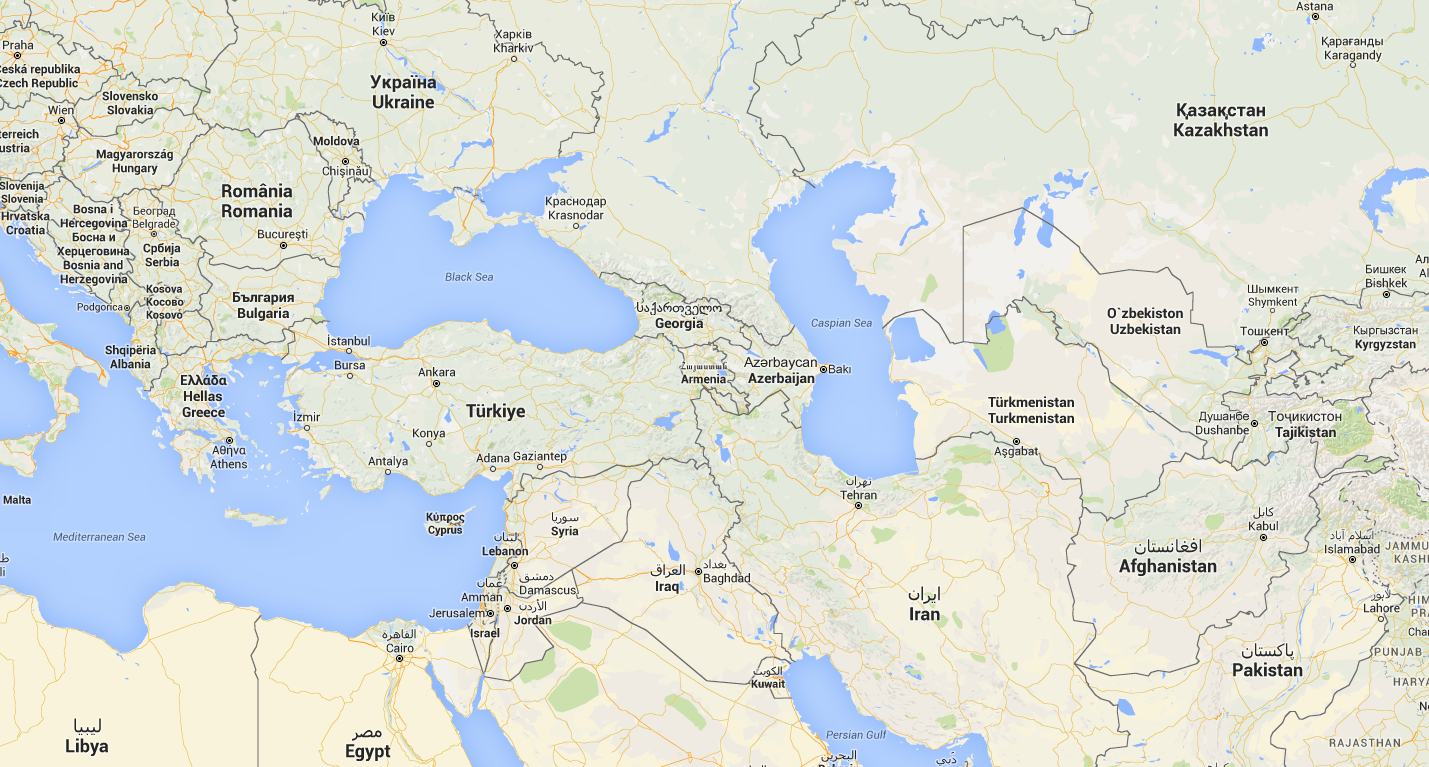 В течение последнего десятилетия Турция демонстрирует выдающиеся экономические показатели и устойчивый рост. Разумная макроэкономическая стратегия в сочетании с масштабными структурными реформами позволили добиться средних темпов роста реального ВВП на уровне 4,7 процента с 2000 г. Турция обладает большой численностью населения (около 78 миллионов человек, что является 18-м показателем в мире), а также крупной экономикой и стремлением к инновациям. Общее число университетов в Турции составляет 190; 114 из них являются государственными, а 76 — частными. Расходы на исследования и разработки в Турции выросли на 18,8 процента в 2014 г., достигнув 17,6 млрд турецких лир (6,1 млрд долл. США). Ожидается, что к 2023 г. — столетней годовщине существования Республики — расходы на НИОКР в Турции будут составлять 3 процента ВВП страны.Турция является участником 17 международных договоров по правам интеллектуальной собственности, множества других договоров, способствующих торговле, инновациям и международной правовой защите, а также членом более 30 региональных организаций, включая следующие: Европейское патентное ведомство (ЕПВ), Организация черноморского экономического сотрудничества, Организация экономического сотрудничества D-8, «Группа двадцати», Союз для Средиземноморья, Организация исламского сотрудничества (ОИС) и Совет Сотрудничества тюркоязычных государств.Среди основных местных отраслей можно выделить следующие: машиностроение и оборудование, автомобилестроение, бытовая техника, текстиль, продукты питания и напитки, металлы и металлические изделия, прочие потребительские товары и химическая продукция. Среди основных торговых партнеров Турции — Европейский союз (Германия, Соединенное Королевство, Франция, Италия, Испания и Румыния), Россия, США, Объединенные Арабские Эмираты, Саудовская Аравия и Ирак.2.	Система ИС ТурцииВ Турции действует хорошо отлаженная система ИС, характеризующаяся наличием современного законодательства, административного органа, 23 специализированных судов по вопросам ИС, органов, обеспечивающих правоприменение (т.е. полиции и таможни), институционализированной системы поверенных (в рамках которой действуют около 1000 зарегистрированных поверенных по ИС) и других заинтересованных сторон. Турция располагает развитой и устоявшейся системой ИС, благодаря чему она имеет потенциал для ведения более активной деятельности в регионе в целях содействия совершенствованию системы ИС. Турция является кандидатом на вступление в Европейский союз, и ее законодательство в области ИС соответствует нормативно-правовым положениям ЕС и полностью соответствует Соглашению ВТО по ТРИПС. Что касается экономической деятельности, то система ИС Турции за последние 15 лет продемонстрировала значительное развитие. Согласно публикуемым ВОИС показателям ИС, Турция находится на четвертом месте по числу заявок на регистрацию образцов и на шестом месте по числу заявок на регистрацию товарных знаков от резидентов. Более того, за последние 15 лет число патентных заявок от резидентов возросло примерно в 20 раз, и по этому показателю за этот период Турция переместилась с 45-го на 15-е место. С 1 января 1996 г. Турция является Договаривающимся государством PCT, а ТПИ выступает в качестве получающего ведомства PCT (ПВ). Число заявок PCT, поступающих из Турции, увеличилось более чем в десять раз за последние 15 лет, достигнув рекордного показателя в 802 заявки в 2014 г. Параллельно с ростом числа заявок на регистрацию ИС значительно расширились институциональные возможности ТПИ, а также были улучшены другие элементы системы ИС в Турции. Благодаря недавним изменениям в системе ИС и увеличению числа заявок на регистрацию ИС отмечается растущий спрос на качественные и своевременные услуги ИС, особенно связанные с выдачей патентов. Потребности местных пользователей — это основная движущая сила работы ТПИ в области модернизации. ТПИ с учетом отзывов пользователей удалось создать отлаженную институциональную структуру, располагающую современными инструментами для обеспечения своей деятельности. 3.	Политика в области инноваций и стратегии в области ИСВысший совет по науке и технологиям (SCST) во главе с премьер-министром Турции разрабатывает политику в области инноваций на самом высоком политическом уровне. В 2010 г. на 22-м заседании SCST была утверждена «Национальная стратегия в области науки, технологий и инноваций на период 2011–2016 гг.».Задача «Национальной стратегии в области науки, технологий и инноваций на период 2011–2016 гг.» состоит в содействии созданию новых знаний и развитии инновационных технологий, направленных на повышение качества жизни путем использования таких технологий в продуктах, процессах и услугах в интересах страны и человечества.В соответствии с политикой в области инноваций Высший совет планирования Турции под руководством премьер-министра утвердил «Национальную стратегию и план действий в области прав интеллектуальной собственности на период 2015–2018 гг.». Основная цель этой стратегии состоит в содействии развитию прав интеллектуальной собственности и соответствующих продуктов, обеспечении охраны и использования прав интеллектуальной собственности в рамках эффективной, обширной и интегрированной в общество системы ПИС.В этой стратегии поставлены следующие цели: — эффективное осуществление прав интеллектуальной собственности посредством совершенствования законодательства и практики с учетом потребностей страны;— эффективная охрана и мониторинг прав интеллектуальной собственности, создание адекватных кадровых и институциональных возможностей в соответствующих подразделениях, особенно в юридических, таможенных и полицейских службах; — повышение эффективности механизмов коммерциализации интеллектуальной собственности путем формирования на рынке понимания ценности конверсии и улучшения инфраструктуры; — повышение уровня информированности общественности о системе прав интеллектуальной собственности в целях повышения привлекательности задачи создания общества знаний.Помимо развитой институциональной структуры, в ТПИ присутствуют и дополнительные элементы, обеспечивающие достижение целей, поставленных в стратегии. В соответствующих провинциях действуют подразделения, занимающиеся информацией и документацией, которые выступают в качестве консультативных ведомств для заявителей и потенциальных пользователей системы ИС. В различных провинциях Турции действуют 93 подразделения, охватывая практически всю территорию страны. Эти подразделения созданы при университетах, отраслевых и торговых палатах, технопарках или органах власти соответствующих провинций.Географическое распределение таких подразделений представлено ниже: указаны места, где они располагаются. Эти подразделения неразрывно связаны с ТПИ: их сотрудники проходят обучение в ТПИ, а ТПИ предоставляет документацию по услугам в области ИС. 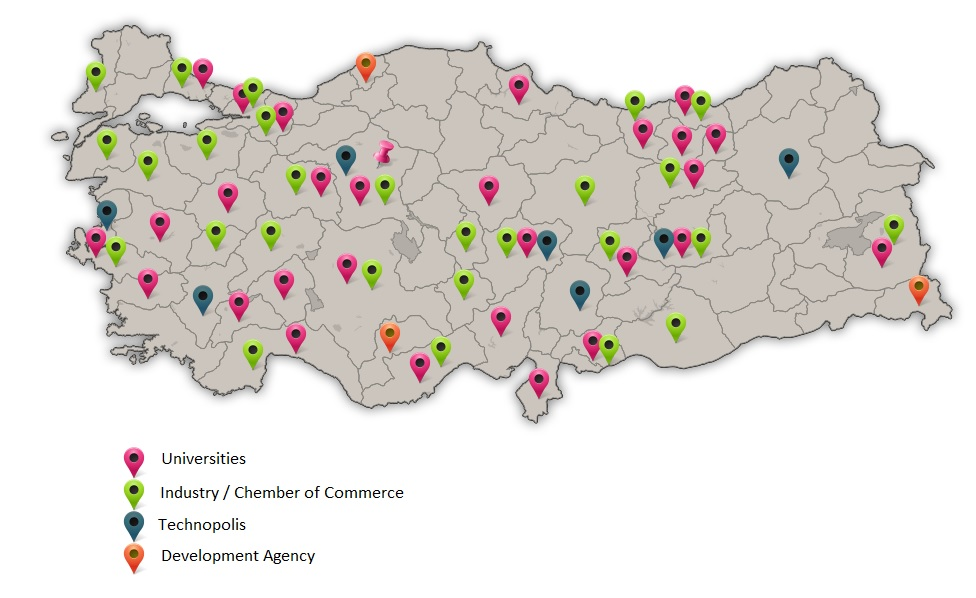 Более того, в 81 городе по всей территории Турции располагаются отделения Министерства науки, промышленности и технологий, где есть собственные представители по вопросам ИС, предоставляющие консультации в этой области. Обучение таких консультантов также проходит в ТПИ.Кроме того, Турция участвует в работе Европейской патентной сети (EPN), задача которой заключается в совершенствовании европейской патентной системы посредством двустороннего и многостороннего сотрудничества. EPN также является платформой, в рамках которой национальные патентные ведомства взаимодействуют друг с другом по патентным вопросам.ТПИ занимается администрированием онлайновой Платформы по передаче технологий, которая способствует коммерциализации патентов; эта платформа доступна для национальных и иностранных владельцев патентов. ТПИ выполняет функции секретариата Национального координационного совета по правам интеллектуальной и промышленной собственности, который является высшим координационным органом принятия решений по ИС в Турции. ТПИ также является председателем Комитета по интеллектуальной собственности и НИОКР Национального координационного совета по улучшению инвестиционной среды. III.	ТПИ КАК МПО/ОМПЭ В РАМКАХ PCTВ последние годы отмечается стабильный рост числа заявок PCT: в 2014 г. было подано 214 500 заявок, что свидетельствует о росте этого показателя на 4,5 процента по сравнению с 2013 г. и говорит о его росте в течение пятого года подряд. Помимо роста числа заявок PCT, каждый год растет и объем работы, связанной с поиском и экспертизой. В целях удовлетворения растущих потребностей в работе по поиску и экспертизе неизбежно увеличение числа МПО/ОМПЭ. В случае появления новых МПО/ОМПЭ работа могла бы распределяться между ними в рамках возможных программ сотрудничества, давая МПО/ОМПЭ возможность производить более качественные продукты в надлежащий срок. Так как ТПИ обладает значительными ресурсами в области проведения поиска и экспертизы, он хотел бы внести свой вклад в эту работу.Кроме того, растущее число заявок PCT из Турции дает ТПИ возможности для предоставления своих услуг в соответствии с международными стандартами. Следовательно, местные пользователи в Турции получат выгоду от услуг ТПИ как МПО/ОМПЭ и смогут взаимодействовать с ТПИ в целях совершенствования патентной системы как на национальном, так и на международном уровне. Назначение ТПИ в качестве МПО/ОМПЭ позволит не только удовлетворить растущий местных спрос на проведение работы, связанной с поиском и предварительной экспертизой в рамках PCT, но и будет способствовать дальнейшему повышению уровня информированности о системе PCT в Турции, а также росту числа заявок PCT от заявителей из Турции.Учитывая уникальное положение ТПИ на пересечении трех континентов, он может сыграть роль моста для передачи знаний и информации об ИС между континентами. В частности, ТПИ — это одно из наиболее перспективных ведомств с точки зрения назначения в качестве Международного органа в рамках PCT среди ведомств балканских стран и тюркоязычных стран Азии. Назначение ТПИ в качестве МПО/ОМПЭ будет выгодно местным заявителям, а также пойдет на пользу системе PCT в целом.В ТПИ, как в Национальном патентном ведомстве члена Европейской патентной конвенции (ЕПК), работают подготовленные эксперты, прошедшие не только обучение в области поиска и экспертизы в ЕПВ, но и специализированную подготовку по вопросам PCT, проводимую ВОИС. Таким образом, у ТПИ есть все необходимое для повышения уровня информированности и содействия более широкому использованию PCT, в частности в странах Ближнего Востока, в тюркоязычных странах, а также в Азии и на Балканах. В этой связи Турция уже начала осуществление программ сотрудничества с рядом стран. Например, Турция и Пакистан начали осуществление двусторонней программы сотрудничества, направленной на оптимизацию систем ИС в обеих странах и обмен опытом, в частности, в целях оказания содействия Пакистану в оценке возможности присоединения к некоторым договорам, административные функции которых выполняет ВОИС, таким как Мадридский протокол о товарных знаках, PCT и соглашения, связанные с географическими указаниями (ГУ), и, в конечном итоге, в целях обеспечения экономического развития в азиатском регионе.ТПИ также начал переговоры с Институтом интеллектуальной собственности Боснии и Герцеговины в целях обеспечения эффективной охраны прав промышленной собственности в соответствии с международными стандартами, включая сотрудничество при проведении поиска и экспертизы патентных заявок во всех технических областях. В рамках этого сотрудничества ТПИ намерен подготовить по запросу Института интеллектуальной собственности Боснии и Герцеговины отчеты о поиске и экспертизе по патентным заявкам, поданным в Боснии и Герцеговине. Кроме того, ТПИ заключил соглашения об обмене данными с Государственным ведомством интеллектуальной собственности Китайской Народной Республики (SIPO) и Ведомством интеллектуальной собственности Республики Корея (КВИС), которые предусматривают обмен данными о промышленной собственности, доступными для патентных экспертов и общественности, в целях совершенствования международной патентной системы. Турция намерена наращивать сотрудничество с другими странами региона, в частности после назначения ТПИ в качестве МПО/ОМПЭ, чтобы содействовать инновациям и расширять распространение знаний и передачу технологий в регионе.Турция намеревается превратиться в центр распространения знаний и информации об ИС в регионе посредством обмена опытом и его распространения, параллельно с выполнением функций МПО/ОМПЭ. Для достижения этой цели в 2016–2017 учебных годах в Анкаре начнет действовать международная магистерская программа по ИС в сотрудничестве с Академией ВОИС. Кроме того, в 2017 г. должна начать работу Турецкая академия ИС, которая будет создана в сотрудничестве с ВОИС. ТПИ твердо убежден в том, что Турецкая академия ИС сможет удовлетворить образовательные и академические потребности региона и позволит повысить качество и увеличить количество специалистов по ИС в регионе.Наконец, в соответствии с представленным на 67-й сессии Генеральной Ассамблеи докладом Генерального секретаря ООН об улучшении экономического положения НРС было инициировано проведение исследований по вопросу создания Банка технологий в Турции для наименее развитых стран, и в этой области уже был достигнут значительный прогресс. Цель Банка технологий будет состоять в том, чтобы способствовать технологическому развитию НРС посредством создания патентного банка, структуры для хранения научно-технической информации, а также научно-технологического и инновационного механизма, способствующего созданию инноваций, распространению знаний и передаче технологий в НРС.IV.	КРИТЕРИИ НАЗНАЧЕНИЯ МПО/ОМПЭВОЗМОЖНОСТИ ДЛЯ ПРОВЕДЕНИЯ ПОИСКА И ЭКСПЕРТИЗЫТПИ был основан в 1994 г. В период 1994–2005 гг. все отчеты о поиске и экспертизе готовились партнерскими ведомствами МПО/ОМПЭ, в которые эта работа передавалась в рамках аутсорсинга. В 2005 г. ТПИ начал готовить отчеты о поиске и экспертизе самостоятельно (силами приблизительно десять экспертов), но только в некоторых технических областях; в этот период подготовка большинства отчетов передавалась в те же партнерские МПО/ОМПЭ. Такое партнерство с ведомствами МПО/ОМПЭ позволило значительно повысить качество патентов, выдаваемых ТПИ, благодаря высокому качеству отчетов о поиске и экспертизе, подготовка которых осуществлялась партнерскими ведомствами. С течением времени это партнерство также значительно способствовало накоплению нашими экспертами опыта в области поиска и экспертизы и повышению качества работы по проведению поиска и экспертизы в ТПИ.Начиная с 2005 г., возможности ТПИ в области поиска и экспертизы постепенно расширялись благодаря стратегическому планированию в сфере кадровых ресурсов и инвестициям в необходимую техническую инфраструктуру. С 2005 г. с точки зрения кадровых ресурсов возможности ТПИ в области поиска и экспертизы возросли более чем в 10 раз.  Более того, с 2010 г. число отчетов о поиске и экспертизе, подготовленных ТПИ, увеличилось более чем в десять раз. Возможности ТПИ в области поиска и экспертизы охватывают все области техники, в каждой из которых есть прошедшие надлежащую подготовку патентные эксперты. Благодаря расширению возможностей ТПИ в области поиска и экспертизы в последние годы снизилось число заявок, передаваемых в другие ведомства в рамках аутсорсинга. По состоянию на конец 2015 г. вся работа по проведению поиска и экспертизы по всем местным заявкам проводится ТПИ самостоятельно.Благодаря развитию ТПИ с 2005 г. и переходу от наличия небольшого числа внутренних экспертов, специализирующихся лишь на некоторых областях техники, и необходимости передавать бóльшую часть работы по поиску и экспертизе в ведомства-партнеры к наличию в настоящее время более 100 экспертов, способных охватить все области техники, и исчезновению потребности в аутсорсинге, ТПИ сегодня может взять на себя больше работы — в форме проведения международного поиска и экспертизы в случае назначения в качестве Международного органа в интересах всего региона.ЭкспертыОбщая характеристика экспертовВ настоящее время в ТПИ на условиях полной занятости работает 103 эксперта, которые проводят поиск и экспертизу. Все патентные эксперты имеют, как минимум, степень бакалавра; 47 процентов экспертов имеют степень магистра или кандидата наук либо являются кандидатами на ее получение. Кроме того, ТПИ начал процедуру приема на работу еще девяти патентных экспертов, которые должны приступить к работе до конца марта 2016 г. Таким образом, на момент предполагаемого назначения в октябре 2016 г. в ТПИ будет работать 112 экспертов. Кроме того, до конца 2019 г. планируется принять на работу еще 50 экспертов.Таким образом, ТПИ соответствует требованиям правил PCT 36.1(i) и 63(i), где говорится, что «национальное ведомство или межправительственная организация должна иметь по крайней мере 100 сотрудников, занятых полную рабочую неделю и обладающих достаточной технической квалификацией для проведения экспертизы».Распределение патентных экспертов по техническим областямПроцесс приема на работуЧтобы стать младшим патентным экспертом в ТПИ, необходимо: иметь, как минимум, степень бакалавра в соответствующей области (желательно степень магистра/кандидата наук); обладать знанием иностранных языков (хотя бы одного языка, желательно английского);получить высокий бал на Экзамене по отбору государственных служащих;успешно сдать специальный (устный и письменный) экзамен в ТПИ.После прохождения отбора на должность младшего патентного эксперта, чтобы стать патентным экспертом, требуется:успешно сдать кандидатский экзамен на гражданскую службу; представить реферат в соответствующей области техники и получить положительную оценку комиссии; успешно сдать письменный профессиональный экзамен. Программы подготовкиТПИ организует обучение в области патентного права, формальной экспертизы, экспертизы по существу, новизны, изобретательского уровня, промышленной применимости, единства, ясности, баз данных (EPOQUENET, ESPACENET и др.), систем классификации (МПК, СПК), а также проводит языковые курсы. Кроме того, эксперты проходят дистанционные образовательные курсы в ВОИС и ЕПВ.В таблице далее приводится краткое описание обучающих программ, которые проходят новые эксперты, и текущих образовательных мероприятий для действующих экспертов, включая среднее количество времени, затрачиваемое на обучение:Эксперты также проходят обучающие курсы по EPOQUENet, проводимые ЕПВ, и участвуют в семинарах и других онлайновых учебных мероприятиях, связанных с поиском и экспертизой, которые организуют ЕПВ и ВОИС. Кроме того, обучение предполагает обмен опытом и наилучшей практикой в области поиска и экспертизы между ведущими патентными ведомствами, такими как Датское ведомство по патентам и товарным знакам (DKPTO) и Ведомство по патентам и товарным знакам Германии (DPMA).ЯзыкВсе эксперты в полной мере владеют турецким и английским языком. 12 процентов экспертов знают третий язык (французский/немецкий).Следовательно, ТПИ удовлетворяет требованиям, указанным в правилах PCT 36.1(iii) и 63.1(iii), где говорится, что «это ведомство или организация должна иметь штат, который способен проводить поиск и экспертизу в необходимых областях техники и который обладает достаточными языковыми знаниями для понимания по крайней мере тех языков, на которых написан или на которые переведен минимум документации, упомянутый в правиле 34». Ресурсы для проведения поиска и экспертизыПатентные эксперты ТПИ обладают необходимым компьютерным оборудованием, например, 24-дюймовыми двойными мониторами, которые располагаются в просторных кабинетах, и программным обеспечением, помогающим в проведении поиска и экспертизы, а также инструментами для перевода документов по известному уровню техники на другие языки. Все эксперты имеют полный доступ к EPOQUE-Net для проведения поиска по известному уровню техники. Используются механизмы машинного перевода, предоставляемые Espacenet (сервис патентного перевода, включающий турецкий язык), и функции перевода EPOQUE, особенно для понимания документации на дальневосточных языках. Поисковые базы данных и минимум документации PCTЧто касается минимальной документации, то у ТПИ есть полный доступ к минимальной документации, о которой идет речь в правиле 34 Инструкции к PCT. Поисковые базы данныхПоисковые базы данных, доступные для экспертов, включают следующие:EPOQUENet, включая доступ к базе данных Derwent World Patent Index (DWPI);коммерческие базы данных, такие как IEEE Xplore, Elsevier, Springer;Турецкая национальная база данных (PATUNA), базы данных Турецкого совета научных и технологических исследований, включая EBSCOhost (где содержится 375 полнотекстовых баз данных, коллекция из более 600 тыс. электронных книг, тематические индексы, медицинские справочники лечебных учреждений и целый ряд исторических цифровых архивов);STN, включая BIOSIS, CAPLUS, Embase, MEDLINE, базу данных Американского химического общества (ACS);бесплатные базы данных, такие как база данных EMBL-EBI (Европейской молекулярной биологической лаборатории — Европейского института биоинформатики), механизм ChEMBL, который также позволяет проводить поиск по начертанию формулы, и база данных NCBI (Национального центра биотехнологий и информации).Следовательно, ТПИ удовлетворяет требованиям, указанным в правилах PCT 36.1(ii) и 63.1(ii), где говорится о том, что «это ведомство или организация должны иметь в своем распоряжении или иметь доступ по крайней мере к минимуму документации, упомянутому в правиле 34, соответствующим образом подобранному для целей поиска, на бумаге, в микроформах или на электронных носителях».Своевременность национальных процедур по выдаче патентовТПИ быстро проводит патентные процедуры. У ТПИ практически нет задержек в проведении работы по поиску и экспертизе при работе с внутренними заявками. В представленной далее таблице показаны сроки проведения процедур по поиску, экспертизе и выдаче патентов.* Согласно Закону о патентах запрос о поиске может быть подан в течение 15 месяцев с даты подачи заявки. ТПИ необходимо ждать получения такого запроса о поиске, что вызывает некоторые задержки до начала поиска. Поэтому средний срок выпуска отчета о поиске составляет 9 месяцев.** Согласно Закону о патентах экспертиза может быть начата только по истечении периода в 6 месяцев с момента публикации отчета о поиске в целях представления возражения третьими сторонами. ТПИ необходимо дождаться окончания этого периода, из-за чего начало экспертизы откладывается на 6 месяцев. Поэтому средний срок выпуска первого отчета об экспертизе составляет 12 месяцев.Более того, учитывая набор новых патентных экспертов в 2016 г., мы полностью уверены в том, что срок обработки патентных заявок будет продолжать уменьшаться. В результате сроки обработки заявок в ТПИ в плане проведения поиска и экспертизы будут даже меньше, чем требуемые согласно правилам PCT 36.1(ii) и 63.1(ii). Стабильное соблюдение сроков будет обеспечиваться посредством действующей СУК.Институциональные возможностиТПИ удалось улучшить свою ИТ-инфраструктуру в целях сокращения срока проведения процедур и оказания услуг в более короткие сроки с минимальным количеством ошибок при проведении автоматизированных процедур. Кроме того, в ТПИ действует система безбумажной работы, и 95 процентов заявок подаются через интернет. Более того, весь архив был оцифрован и проиндексирован в целях проведения поиска. Услуги, оказываемые ТПИ, также доступны через электронный механизм, где все онлайновые услуги государственных органов собраны на едином веб-портале.ТПИ начал принимать заявки ePCT с 1 июня 2015 г. Это значит, что заявители могут подавать заявки PCT, используя ePCT, в ТПИ как в получающее ведомство и пользоваться преимуществами системы ePCT, такими как современный интерактивный сервис, меньшее число ошибок и эффективность. Местные пользователи хорошо понимают преимущества системы ePCT; с момент начала принятия ТПИ заявок ePCT почти 70 процентов заявок PCT подается через систему ePCT.6.	Управление качествомПолитика в области качестваТПИ много работает, чтобы предоставлять своим заинтересованным сторонам и пользователям высококачественные услуги и продукты, связанные с поиском и экспертизой. Поэтому в основе политики в области качества ТПИ лежат следующие принципы:оказание услуг высочайшего качества к наибольшему удовлетворению подающих патентные заявки заявителей и поверенных;приверженность задаче подготовки надежных, последовательных, справедливых и прозрачных отчетов о поиске и экспертизе на основе инструкций, законов и договоров;обеспечение своевременной выдачи патентов в целях содействия развитию патентной системы и технологическому развитию;осуществление сотрудничества с заявителями и поверенными в целях получения эффективных отзывов и повышения качества и эффективности своих процессов по подготовке отчетов о поиске и экспертизе;приверженность задаче повышения качества услуг посредством непрерывного обучения, повышения уровня знаний и расширения возможностей патентных экспертов.В целях повышения эффективности СУК ТПИ планирует в 2016 г. пройти сертификацию ISO 9001 и использовать этот стандарт в качестве нормативной базы для своей СУК. К настоящему документу прилагается Первоначальный доклад о системе управления качеством, подготовленный в соответствии с главой 21 Руководства РСТ по проведению международного поиска и международной предварительной экспертизы (см. приложение IV).7.	ПрочееМеждународное сотрудничествоСвой первый международный проект ТПИ осуществил в 1995–1999 гг. совместно с Агентством технического сотрудничества Германии. Цель проекта состояла в создании необходимой физической инфраструктуры и расширении институциональных возможностей. Второй аналогичный проект был реализован совместно со Всемирным банком с 1999–2006 гг. и был направлен на модернизацию физической инфраструктуры ТПИ, создание современных ИТ-систем, специально разработанного ПО в области ИС, реорганизацию сервисов ИС и подготовку экспертов. Третий международный проект был реализован в рамках Организации исламского сотрудничества (ОИС) совместно с Исламским центром развития торговли и был направлен на расширение технических возможностей членов ОИС в области ИС. Самый недавний проект по международному сотрудничеству был реализован в 2010–2011 гг. совместно с Федеральным патентным судом ФРГ и Фондом международного правового сотрудничества ФРГ в рамках финансируемого Европейским союзом параллельного проекта, направленного на разработку руководящих принципов в области экспертизы, расширение технических возможностей экспертов ТПИ и судей, специализирующихся на вопросах ИС, а также обеспечение гармонизации законодательства Турции в области ИС и нормативно-правовых положений ЕС. ТПИ осуществляет двустороннее сотрудничество с национальными ведомствами 27 стран. Кроме того, ТПИ начал сотрудничать с Государственным ведомством интеллектуальной собственности Китая (SIPO) и Ведомством интеллектуальной собственности Республики Корея (КВИС) в целях обеспечения двустороннего доступа к национальным патентным базам данных.ТПИ обладает большим опытом успешного сотрудничества со многими международными организациями, занимающимися вопросами ИС, в частности с ВОИС, ЕПВ и ВГВР. Кроме того, ТПИ поддерживает прочные отношения с ВТО, ОЭСР и Европейской экономической комиссией Организации Объединенных Наций (ЕЭК ООН).С 2012 г. ТПИ и ВОИС проводят программу стажировок, благодаря которой эксперты ТПИ могут получать опыт в ВОИС в области обработки международных заявок на товарные знаки, подаваемые в рамках Мадридской системы. Эта программа позволяет экспертам ТПИ получать квалификацию, чтобы действовать в качестве координаторов между ведомствами, и решать вопросы, возникающие в связи с международными заявками на товарные знаки. ТПИ стремится расширить программу стажировок и включить в нее также систему PCT.ТПИ и Академия ВОИС активно сотрудничают с 2014 г. в рамках международной магистерской программы по ИС. Работа над содержанием программы была завершена в 2015 г., а ее осуществление начнется в 2016–2017 академическом году на базе Университета Анкары. С 2010 г. ТПИ и ВОИС работают над созданием Академии ИС в Турции. В 2014 г. обучение стало проходить более активно, и в рамках Меморандума о взаимопонимании, подписанного ТПИ и ВОИС, в Академии началась подготовка экспертов. Предполагается, что Академия начнет работать в полную силу в 2017 г., когда будет достаточно экспертов и преподавателей для выполнения учебного плана Академии. Каждый год ТПИ и ВОИС проводят серию мероприятий по повышению информированности и распространению информации в соответствии с согласованным ежегодным планом работы. Этот план работы направлен на университеты, центры исследований и разработок, бюро по передаче технологий, государственные органы, сотрудников судов, занимающихся вопросами ИС, и поверенных по вопросам ИС. Точно так же ТПИ сотрудничает с ЕПВ в рамках ежегодных образовательных программ, предназначенных для патентных экспертов ТПИ и касающихся вопросов поиска и экспертизы. Такие программы включают в себя мероприятия по повышению информированности и распространению информации; они рассчитаны на университеты, центры исследований и разработок, бюро по передаче технологий и патентных поверенных.8.	Оценка другими органамиСогласно документу «Процедуры назначения международных органов», согласованному на сорок шестой сессии Союза PCT, ТПИ попросил Ведомство интеллектуальной собственности Республики Корея (КВИС) и Испанское ведомство по патентам и товарным знакам (ИВПТЗ) о содействии в оценке степени соответствия ТПИ критериям назначения в качестве Международного органа (МПО/ОМПЭ). К настоящему документу прилагаются два отчета об оценке, подготовленные КВИС и ИВПТЗ, где обобщены результаты миссий по установлению фактов, которые были проведены в ТПИ в декабре 2015 г. и в марте 2016 г.[Приложение IV следует]Договор о патентной кооперации (PCT)Единые стандарты качества проведения международного поиска и предварительной экспертизыПервоначальный доклад о системе управления качествомПодготовлено [ТУРЕЦКИМ ПАТЕНТНЫМ ИНСТИТУТОМ]Орган должен предоставить общую справочную информацию в отношении системы управления качеством (СУК) в соответствии с формой, указанной в настоящем документе.Описание подзаголовков каждого раздела в настоящем документе следует воспринимать как примеры типов и категорий информации, которая должна быть приведена в подразделе. Если необходимо, каждый Орган может представить дополнительную информацию помимо той, которая указана в настоящем документе. ВВЕДЕНИЕ (ПУНКТЫ 21.01–21.03)Если необходимо, Орган может в данном случае ссылаться на любой признанный нормативный документ или стандарт для системы управления качеством, помимо документов, указанных в главе 21, например стандарт ISO 9001, под заголовком «Нормативные документы для СУК» Например: «Нормативный документ для СУК: ISO 9001, ЕСК (Европейская система обеспечения качества)» Затем каждый Орган должен представить, как минимум, информацию, указанную в примечаниях после соответствующего заголовка ТПИ разработал Систему управления качеством (СУК), охватывающую все услуги, связанные с процедурами выдачи патентов. СУК охватывает обработку заявок PCT как на международной фазе, так и в ходе международного поиска. СУК полностью работоспособна и готова к моменту назначения на 48-й сессии Ассамблеи Союза РСТ в 2016 г. ТПИ инициировал процедуры по получению сертификации ISO 9001 и ISO 27001 в течение 2016 г. в качестве нормативной базы для СУК:для повышения эффективности СУК, для понимания требований, предъявляемых клиентами к уровню качества, для определения областей, где требуются улучшения с точки зрения качества,для обеспечения безопасности информационных активов,для повышения уровня удовлетворенности клиентов и обеспечения непрерывного совершенствования СУК. С точки зрения обеспечения качества задача ТПИ заключается в своевременной подготовке высококачественных отчетов о поиске и экспертизе. В ТПИ уже действуют отлаженные системы управления качеством для национальных процедур выдачи патентов. После основания в 1994 г. в ТПИ уже осуществлялись масштабные меры по обеспечению качества, которые включали в себя обеспечение удовлетворенности клиентов, эффективной и результативной коммуникации с заинтересованными сторонами, создание внутренней дискуссионной платформы, отлаженной ИТ-инфраструктуры и ПО для отслеживания каждого процесса, связанного с патентными заявками, разработку руководств по поиску и экспертизе. Что касается обеспечения удовлетворенности клиентов, то подготовленные сотрудники кол-центра всегда готовы ответить на вопросы пользователей и помочь в решении стоящих перед ними проблем. Доступ к ТПИ всегда можно получить через его сайт (www.tpe.gov.tr), где представлена самая разная информация, связанная с охраной, от подачи заявок до выдачи, такая как инструкции, законы, информационные документы, руководства по подаче заявок и т.д. Каждый год в целях поддержания эффективного и результативного взаимодействия с заинтересованными сторонами ТПИ организует регулярные консультативные встречи, на которых присутствует руководство ТПИ, для обмена мнениями по вопросам текущей практики с патентными поверенными и пользователями. В ходе этих встреч патентные поверенные могут также высказать свое мнение по поводу продуктов и услуг, связанных с поиском и экспертизой. Благодаря дискуссионной платформе в ТПИ существует очень эффективная структура внутренней коммуникации. Сложные вопросы обсуждаются на периодически проводимых совещаниях. Окончательные решения фиксируются, распределяются по категориям и размещаются во внутренней сети, где к ним может получить доступ каждый эксперт. Таким образом обеспечивается гармонизация практической деятельности. Методические руководства по проведению поиска и экспертизы доступны как для экспертов ТПИ, так и для внешних пользователей через сайт ТПИ (www.tpe.gov.tr). Решения дискуссионных платформ и судов принимаются во внимание при проведении внутренней оценки и при пересмотре Руководства по поиску и экспертизе.ТПИ обладает отлаженной ИТ-инфраструктурой и ПО для отслеживания каждого процесса, связанного с патентными заявками через программу управления патентными файлами (PATUNA). В ТПИ также действует Программа контроля качества отчетов о поиске и экспертизе, которая дает возможность фиксировать различные данные, связанные с процессом поиска и экспертизы, такие как базы данных, которые использовались, использованные ключевые слова, сочетания слов и сокращения, язык(и) поиска, классы и комбинации классов, которые использовались в процессе поиска в соответствии с МПК, категории документов, связанных с известным уровнем техники, и перечень всех позиций баз данных, которые использовались в процессе поиска.Было подготовлено Руководство по управлению качеством, и ТПИ разработал полную СУК для всех сервисов, связанных с процедурами выдачи патентов, которая охватывает все процессы, касающиеся заявок PCT, как на международной фазе, так и в ходе международного поиска.  Следовательно, в ТПИ будет действовать внутренняя система управления качеством в соответствии с главой 21 Руководства РСТ по проведению международного поиска и международной предварительной экспертизы при назначении ТПИ в качестве МПО/ОМПЭ на 48-й сессии Ассамблеи Союза РСТ в 2016 г. 1. РУКОВОДСТВО И ПОЛИТИКА21.04	Подтвердите, что в патентном ведомстве правильно оформлены и доступны документы по следующим вопросам: 	(a)	политика в области управления качеством, принятая высшим руководством;	(b)	названия и функции назначенных высшим руководством органов и фамилии и должности лиц, отвечающих за СУК;	(c)	организационная структура, в которой отражены все эти органы и лица, отвечающие за СУК.(a)	Политика в области управления качеством утверждена высшим руководством.Основные принципы политики в области управления качеством:ТПИ оказывает услуг высочайшего качества к наибольшему удовлетворению заявителей, подающих патентные заявки, и поверенных;ТПИ обязуется готовить надежные, последовательные, справедливые и прозрачные отчеты о поиске и экспертизе на основе инструкций, законов и договоров; ТПИ обеспечивает своевременную выдачу патентов в целях содействия развитию патентной системы и технологическому развитию;ТПИ осуществляет сотрудничество с заявителями и поверенными в целях получения эффективных отзывов и повышения качества и эффективности своих процессов по подготовке отчетов о поиске и экспертизе;ТПИ обязуется повышать качество услуг посредством непрерывного обучения и повышения уровня знаний и расширения возможностей патентных экспертов.Сначала департамент патентов готовит проект политики в области управления качеством, и затем эта политика официально утверждается высшим руководством и периодически пересматривается в ходе внутренних проверок. Политика в области управления качеством размещается во внутренней сети.(b) Руководитель службы управления качеством. Руководитель службы управления качеством отвечает за все вопросы, связанные с качеством, в ходе патентной экспертизы. Руководитель службы управления качеством назначается из числа старших патентных экспертов, обладающих значительными знаниями и высокой квалификацией в вопросах качества. Руководитель службы управления качеством совместно с руководителями подразделений анализирует результаты контроля качества и составляет отчет о результатах для высшего руководства. Руководитель службы управления качеством совместно с руководителями подразделений участвует в подготовке и внедрении процедур обеспечения качества. Руководитель службы управления качеством анализирует требования клиентов и контролирует их соблюдение патентными экспертами.Руководители подразделений. Руководители подразделений отвечают за все вопросы, связанные с обеспечением качества в своих подразделениях. Руководители подразделений проверяют случайно выбранные отчеты о поиске и экспертизе, контролируя их соответствие законам, инструкциям и Руководству по поиску и экспертизе. Кроме того, руководители подразделений отчитываются о результатах перед руководителем службы управления качеством.Группа обеспечения качества. В группу обеспечения качества входят все руководители подразделений.(c) ОРГАНИЗАЦИОННАЯ СТРУКТУРА СИСТЕМЫ УПРАВЛЕНИЯ КАЧЕСТВОМ (СУК)21.05 Укажите (например, в таблице), насколько СУК, существующая в Органе, отвечает требованиям главы 21 настоящего Руководства по проведению международного поиска и международной предварительной экспертизы. В противном случае укажите, какие требования еще не выполнены Органом).[Типовая таблица; подлежит изменению в случае необходимости]21.06	Укажите посредством ссылки на организационную структуру те отделы и механизмы, которые использует руководство для того, чтобы обеспечить:	(a)	эффективность СУК; 	(b)	наличие процесса постоянного совершенствования системы управления качеством.Руководитель службы управления качеством и группа обеспечения качества вместе отвечают за совершенствование СУК и обеспечение ее эффективности. В этих целях группа обеспечения качества проводит ежегодные совещания и оценивает все имеющиеся данные, такие как отчеты руководителей подразделений, жалобы и возражения пользователей, недостатки поиска и экспертизы, результаты опросов и комментарии, полученные на встречах с поверенными/заявителями. После оценки итогов ежегодного совещания принимаются соответствующие корректирующие/профилактические меры. Кроме того, в целях повышения эффективности СУК проводятся встречи с «группой разработки руководящих принципов и обучения». При необходимости руководитель службы управления качеством и группа обеспечения качества могут пересматривать СУК и обсуждать с руководством вопросы, связанные с таким пересмотром.21.07 Укажите, как руководство Органа обеспечивает ознакомление своего персонала с информацией о важности выполнения Договора и требований нормативных документов, включая:	(a)	требования настоящего стандарта; и	(b)	требования выполнения положений в отношении СУК, внедренной в Органе.Руководство ТПИ проводит не реже одного раза в год совещания, посвященные работе ТПИ, с участием всех сотрудников. На этих совещаниях обсуждается деятельность патентного департамента, который представляет его руководитель, за соответствующий год и цели на следующий год. Эксперты и другие сотрудники могут представить свои предложения, жалобы и комментарии как в отношении процесса поиска и экспертизы, так и о деятельности ТПИ в целом, в частности, о договорных и регуляторных требованиях.  Руководство также проводит опросы и просит патентных экспертов и других сотрудников заполнить вопросники в целях определения уровня их удовлетворенности. Более того, оценивается деятельность каждого эксперта, и для него устанавливаются цели на следующий год. Сотрудникам напоминают о том, как важно выполнять требования СУК. В исключительных случаях руководство может проводить дополнительные совещания по вопросам качества. Всех сотрудников уведомляют о проведении совещания по электронной почте.21.08 Укажите, каким образом высшее руководство и уполномоченные сотрудники Органа: 	(a)	проверяют и обеспечивают наличие соответствующих ресурсов для поддержания качества;	(b)	проверяют достижение целей СУК; 	(с)	обеспечивают ознакомление сотрудников Органа с информацией в отношении целей СУК и понимание ими такой информации.Руководство проводит регулярные совещания по вопросам эффективности кадровых ресурсов и ИТ-инфраструктуры с учетом целей в области качества.В начале каждого года руководитель службы управления качеством совместно с группой обеспечения качества анализирует результаты прошлого года с точки зрения достижения целей в области качества. При необходимости руководство может пересмотреть или модифицировать такие цели. Группа совершенствования руководящих принципов пересматривает Руководство ТПИ по поиску и экспертизе с учетом результатов проверки качества за прошлый год. В случае внесения изменений в инструкции и законы группа совершенствования руководящих принципов должна обновлять Руководство ТПИ по поиску и экспертизе. Решения дискуссионных платформ и судов принимаются во внимание при проведении внутренней оценки и при пересмотре Руководства.Группа обучения обеспечивает повышение уровня знаний и расширение возможностей экспертов с помощью тщательно спланированных обучающих программ. Новые эксперты проходят комплексное и интенсивное обучение. Опытные эксперты тоже проходят обучение для ознакомления с новыми практиками и поддержания актуальности своих знаний.Руководство сообщает сотрудникам об обновлении целей в ходе периодических совещаний и обучения. Кроме того, пересмотренные цели в области качества размещаются во внутренней сети. Всех сотрудников уведомляют о проведении совещания по электронной почте.21.09	Укажите, проводит ли высшее руководство или уполномоченные сотрудники Органа внутреннюю проверку СУК в соответствии с требованиями пунктов 21.22–21.25:	(a)	не менее одного раза в год (согласно пункту 21.22);	(b)	в соответствии с минимальным охватом таких проверок согласно разделу 8, а именно:	для определения того, насколько СУК основывается на положениях главы 21 (см. пункты 21.22, 21.24(i));	для определения того, насколько процедуры патентного поиска и экспертизы соответствуют требованиям Руководства PCT (см. пункты 21.22, 21.24(i));	(c)	на основании принципов объективности и открытости (см. пункт 21.22);	(d)	с использованием входящей информации, включая информацию, предусмотренную пунктами 21.24 (ii)–(vi);	(e)	при условии регистрации результатов (см. пункт 21.25).Руководитель службы управления качеством совместно с группой обеспечения качества готовит аналитические отчеты раз в три месяца. Высшее руководство ТПИ проводит совещание с руководителем службы управления качеством не реже одного раза в год, и на этих совещаниях обсуждаются аналитические отчеты. Каждый аналитический отчет содержит информацию о качественных показателях, связанных с поиском и экспертизой, которая была зафиксирована руководителями подразделений. Аналитический отчет также содержит оценку и данные об эффективности системы управления качеством. Кроме того, группа обеспечения качества оценивает процессы поиска и экспертизы, а также деятельность экспертов с точки зрения соблюдения Руководства PCT. Первый аудит будет проведен в 2017 г. Рабочая группа по Руководству PCT по поиску и экспертизе пересмотрела действующее руководство ТПИ и привела его в соответствие с Руководством PCT. Руководство ТПИ также находится в открытом доступе в интернете (http://www.tpe.gov.tr). 2.	Ресурсы21.10	Пояснительное примечание.  Предоставление статуса МПО/ОМПЭ означает, что Орган подтвердил, что он располагает инфраструктурой и ресурсами для проведения процесса патентного поиска и патентной экспертизы. Согласно главе 21 необходимо предоставить подтверждение того, что Орган может постоянно осуществлять этот процесс с учетом изменений объема работы и при условии соблюдения требований СУК. Чтобы обеспечить такое подтверждение, необходимо ответить на вопросы ниже.	Кадровые ресурсы:	(i)	Приведите информацию о наличии инфраструктуры, которая обеспечивает, что сотрудники Органа:	имеются в достаточном количестве для выполнения поступающей работы;	обладают технической квалификацией, достаточной для осуществления патентного поиска и экспертизы в требуемых областях науки и техники;	владеют иностранными языками в достаточном объеме, чтобы понимать по крайней мере те языки, на которых составлена или на которые переведена минимальная документация, упомянутая в правиле 34,	в состоянии адаптироваться к изменениям рабочей нагрузки.	(ii)	Приведите информацию об инфраструктуре, которая обеспечивает наличие достаточного количества соответствующим образом подготовленных и квалифицированных административных работников, способных адаптироваться к изменениям рабочей нагрузки	на уровне, достаточном для поддержки квалифицированного технического персонала и облегчения процедур патентного поиска и экспертизы	на уровне, достаточном для документального оформления записей	Материальные ресурсы:	(iii)	Опишите имеющуюся инфраструктуру, которая позволяет обеспечить наличие и техническое обслуживание соответствующего оборудования и технических средств, например информационного аппаратного и программного обеспечения, необходимых для осуществления процесса патентного поиска и патентной экспертизы; 	(iv)	Опишите имеющуюся инфраструктуру, которая позволяет обеспечить наличие, по крайней мере в минимальном объеме, документации и возможности доступа к ней, правильную организацию и правильное сопровождение документации согласно правилу 34, необходимой для поддержки патентного поиска и экспертизы. Укажите, в каком виде хранится документация — в виде печатных документов или на электронных носителях — и где она хранится.	(v)	Опишите, каким образом инструкции, которые: 	помогают сотрудникам понимать критерии и стандарты качества и обеспечивать соответствие им; и	помогают сотрудникам правильно и своевременно выполнять рабочие процедуры,	документально оформлены, предоставляются персоналу, обновляются, адаптируются, когда это необходимо.В ТПИ патентные эксперты отвечают за деятельность, связанную с поиском и экспертизой. Все патентные эксперты имеют, как минимум, степень бакалавра. 47 процентов экспертов имеют степень магистра или кандидата наук либо планируют ее получить. ТПИ обладает возможностями для подготовки отчетов о поиске и экспертизе во всех технических областях. Все патентные эксперты знают английский язык, и 12 процентов патентных экспертов также знают еще один язык, например, немецкий или французский. ТПИ принимает экспертов на работу после прохождения ими трех этапов отбора (включая экзамен по иностранному языку) с учетом их технических знаний.По состоянию на 2015 г. в ТПИ работает 103 эксперта на условиях полной занятости. Все эксперты проходят обучение в целях повышения уровня знаний по системе PCT. Кроме того, ТПИ планирует принять на работу еще 9 экспертов в 2016 г.ТПИ обладает новейшим ИТ-оборудованием. В частности, все эксперты обеспечены двойными 24-дюймовыми мониторами Full HD, а ПО постоянно обновляется в соответствии с потребностями и нуждами в целях оказания наиболее эффективных услуг.ИТ-департамент и патентный департамент регулярно взаимодействуют по вопросам обновления ПО и оборудования. Уровень загрузки экспертов отслеживается с помощью ПО. ТПИ отвечает критериям минимума документации PCT. Мы имеем доступ к следующим базам данных:(a)	EPOQUENet, включая доступ к базе данных Derwent World Patent Index (DWPI);(b)	коммерческие базы данных, такие как IEEE Xplore, Elsevier, Springer;(c)	Турецкая национальная база данных (PATUNA), базы данных Турецкого совета научных и технологических исследований, включая EBSCOhost (где содержится 375 полнотекстовых баз данных, коллекция из более 600 тыс. электронных книг, тематические индексы, медицинские справочники лечебных учреждений и целый ряд исторических цифровых архивов);(d)	STN, включая BIOSIS, CAPLUS, Embase, MEDLINE, базу данных Американского химического общества (ACS);(e)	бесплатные базы данных, такие как база данных EMBL-EBI (Европейской молекулярной биологической лаборатории — Европейского института биоинформатики), механизм ChEMBL, который также позволяет проводить поиск по начертанию формулы, и база данных NCBI (Национального центра биотехнологий и информации).Через внутреннюю сеть можно получить доступ ко всей необходимой информации, в частности к Руководству PCT, образовательным документам, документам, связанным с системой управления качеством (отчетам о проверке качества, контрольным спискам, руководствам и т.д.). 	Обучение персонала: 	(vi)	Опишите методы обучения и повышения квалификации сотрудников и программу, которая обеспечивает, чтобы все сотрудники, участвующие в процессе патентного поиска и патентной экспертизы:	приобретали и поддерживали необходимые знания и необходимую квалификацию; 	в полной мере сознавали важность соблюдения критериев и стандартов качества.ТПИ организует обучение в области патентного права, формальной экспертизы, экспертизы по существу, новизны, изобретательского уровня, промышленной применимости, единства, ясности, баз данных (EPOQUENET, ESPACENET и др.), систем классификации (МПК, СПК), а также проводит языковые курсы. Кроме того, эксперты проходят дистанционные образовательные курсы ВОИС и ЕПВ.	Контроль за ресурсами: 	(vii)	Опишите действующую систему, обеспечивающую постоянный контроль и выявление ресурсов, необходимых для:	удовлетворения спроса; 	обеспечения соблюдения стандартов в области патентного поиска и патентной экспертизы.Число патентных заявок во всех технических областях периодически отслеживается в целях выявления тенденций. Необходимое число экспертов определяется в соответствии с оценочным числом заявок во всех технических областях, после чего осуществляется набор кадров.3.	Выполнение административной работы21.11	Укажите, как используются средства и процедуры, необходимые для патентного поиска и патентной экспертизы и для выполнения других соответствующих функций, например, функций, связанных с вводом данных и классификацией заявок:	(i)	эффективные механизмы контроля за своевременным выпуском отчета о результатах патентного поиска и патентной экспертизы в соответствии со стандартами качества, установленными Органом;	(ii)	соответствующие механизмы контроля, которые используются в связи с изменением количества входящих патентных заявок и обеспечением рассмотрения нерассмотренных патентных заявок.После подачи заявки на первом этапе старшие патентные эксперты классифицируют ее. Затем механизм распределения работы передает заявку соответствующим экспертам. Эта программа обеспечивает равное распределение работы, а также проводит мониторинг изменений потребностей в каждой технологической области и осуществляет регулирование нерассмотренных заявок посредством проверки объема распределенной работы. Это ПО также контролирует сроки подготовки отчетов каждым экспертом и сообщает о задержках в случае их возникновения.Диаграмма рабочей загрузки в области поиска и экспертизы4.	Обеспечение качества21.12	Ниже перечислены меры, необходимые для обеспечения качества патентного поиска и экспертизы и для своевременного выпуска отчетов о результатах такого поиска в соответствии с требованиями Руководства. Укажите, как реализовано следующее, включая использование контрольных перечней вопросов для проверки отчетов перед выпуском или для мониторинга уровня качества в рамках проверки, проводимой после выпуска отчета:	(i)	Внутренняя система обеспечения качества, предназначенная для самоконтроля, включая проверку подтверждения и контроль процедур поиска и экспертизы в целях:	обеспечения соответствия требованиям Руководства по проведению патентного поиска и патентной экспертизы;	доведения информации, полученной благодаря обратной связи, до экспертов.	(ii)	Система выявления и сбора данных и подготовки отчетов. Опишите, каким образом Орган использует такую систему для последовательного совершенствования установленных процессов.	(iii)	Система проверки эффективности мер, принимаемых для исправления ошибок при проведении процедур поиска и экспертизы, для устранения причин таких ошибок и недопущения повторения ошибок.В ходе процесса контроля качества все отчеты проверяются вторым экспертом в целях обеспечения отсутствия ошибок во всех отчетах до их выпуска. Второй эксперт проверяет отчеты в соответствии с контрольным перечнем вопросов. Второй эксперт должен удостовериться в том, что отчет отвечает требованиям, изложенным в контрольном перечне. Он проверяет отчеты с точки зрения верности присвоения кода(-ов) МПК, проведения поиска по всем пунктам формулы изобретения, использования ключевых слов, правильности кодов (X, Y и т.д.), а также использования в отчете стандартных указанных предложений и фраз.После контроля качества второй эксперт подтверждает качество отчета, и только после этого отчет направляется заявителю первым экспертом. Однако в случае обнаружения вторым экспертом недочета он направляет сообщение об этом первому эксперту, который готовил отчет. После пересмотра отчета первым экспертом второй эксперт проверяет пересмотренный отчет еще раз и подтверждает устранение недочета. Все отчеты, направляемые заявителям, подписываются первым экспертом после их прохождения через контроль качества.В процессе обеспечения качества каждый месяц пять процентов всех отчетов, направленных заявителям после контроля качества (проверки вторым экспертом), проверяются группой обеспечения качества (на предмет соблюдения установленных сроков, правильности кода(-ов) МПК, проведения поиска по всем пунктам формулы изобретения, использования ключевых слов, правильности кодов (X, Y и т.д.), использования в отчете стандартных указанных предложений и фраз, а также использования баз данных). Отчеты выбираются с помощью метода выборки. Все результаты фиксируются, и на их основе составляются периодические отчеты. Группа обеспечения качества и руководитель службы управления качеством оценивают отчеты и принимают необходимые корректирующие меры. Кроме того, сложные случаи рассматриваются в рамках дискуссионной платформы, как и установление стандартов для каждого случая. Руководство по обеспечению качества периодически пересматривается, о чем уведомляются все эксперты. Кроме того, при принятии необходимых мер предосторожности и пересмотре руководства по обеспечению качества важным компонентом являются отзывы пользователей.При проведении поиска и экспертизы используется цикл ПДПМ. На этапе «Планирование» осуществляется постановка целей в соответствии с потребностями заявителя. На этапе «Действия» планы реализуются. На этапе «Проверка» осуществляется анализ результатов, и на этапе «Меры» повышается качество услуг.5.	Обмен информацией	Обмен информацией между Органами:21.13	Пояснительное примечание. Каждый Орган должен обеспечивать эффективный обмен информацией в другими Органами. (Примечание. Этот раздел является информационным. Ответы по пункту 21.13 не требуются.)21.14	Укажите фамилию, должность и контактные данные лиц, ответственных за контроль качества, а также за:	(a)	оказание помощи в выявлении и распространении передовых методов среди Органов; 	(b)	непрерывное совершенствование системы обеспечения качества;	(c)	эффективный обмен информацией с другими Органами, позволяющий получать от них информацию, необходимую для выявления и решения возможных системных проблем.Руководитель службы управления качеством отвечает за вопросы качества в ходе процессов патентного поиска и экспертизы. Он также отвечает за оказание содействия в выявлении и распространении наилучшей практики среди патентных ведомств, что также включает в себя эффективный обмен информацией с другими ведомствами. На момент назначения руководителем службы управления качеством и контактным лицом ТПИ для связей с другими ведомствами является Кемаль Демир Эралп (kemal.eralp@tpe.gov.tr), старший патентный эксперт. Руководитель службы управления качеством также проходит сертификацию в Турецком институте стандартов (TSI).	Обмен информацией с пользователями и передача им инструкций:21.15	Опишите систему, предназначенную для контроля и использования поступающей от пользователей информации, которая содержит по крайней мере следующие элементы:	(i)	Соответствующая система, которая обеспечивает: 	рассмотрение жалоб и внесение изменений;	принятие исправительных и/или превентивных мер, когда это необходимо; и	передачу информации пользователям.	(ii)	Процедура для:	выявления степени удовлетворенности пользователей;	удовлетворения потребностей и ожиданий пользователей.	(iii)	Предоставление ясных, кратких и понятных рекомендаций и информации пользователям (особенно пользователям, которые подают заявки без представителей) в отношении патентного поиска и экспертизы с указанием того, где можно получить такую информацию, например на сайте Органа или в литературных источниках	(iv)	Сведения о том, каким образом Орган может ознакомить пользователей со своими требованиями в отношении обеспечения качества.Жалобы регистрируются с помощью ПО и классифицируются/анализируются специальными сотрудниками. Все жалобы рассматриваются группой обеспечения качества. В случае обнаружения ошибки принимаются соответствующие меры, о чем уведомляется лицо, направившее жалобу.Опросы — это один из важнейших компонентов процесса определения уровня удовлетворенности пользователей и обеспечения эффективности системы управления качеством. Поэтому ТПИ призывает пользователей участвовать в опросах. В целях удовлетворения потребностей пользователей ТПИ периодически организует встречи с заявителями и поверенными.На сайте ТПИ размещено Руководство по поиску и экспертизе. Кроме того, для заявителей и патентных поверенных проводятся обучающие курсы, направленные на обеспечение «понимания отчетов о поиске и экспертизе».На сайте ТПИ размещена информация о том, как подать международную заявку PCT, а также Руководство PCT и Инструкция к PCT. На сайте можно найти нужную информацию о взимаемых пошлинах, бланки и некоторые образцы.21.16	Установление связи с ВОИС и указанными и выбранными ведомствами:	Опишите, каким образом Орган обеспечивает эффективный обмен информацией с Международным бюро и указанными и выбранными ведомствами. В частности, каким образом Орган обеспечивает оперативный анализ и оценку полученной информации.Руководитель службы управления качеством также отвечает за взаимодействие с ВОИС и указанными и выбранными ведомствами.На момент назначения руководителем службы управления качеством и контактным лицом ТПИ для связей с ВОИС является Кемаль Демир Эралп (kemal.eralp@tpe.gov.tr), старший патентный эксперт. 6.	Документация21.17	Пояснительное примечание. Система управления качеством в Органе должна быть четко описана и действовать таким образом, чтобы обеспечивать контроль и проверку соответствия всех процессов, конечной продукции и услуг установленным требованиям. Для этого предназначены документы, которые составляют Руководство по обеспечению качества (см. раздел 21.18).	(Примечание. Этот раздел является информационным. По пункту 21.17 ответ не требуется.)21.18	Документы, которые входят в Руководство по обеспечению качества, предназначены для документального оформления процедур и процессов, которые влияют на качество работы, например процедур патентной классификации, патентного поиска и экспертизы и соответствующих административных функций. В частности, в Руководстве по обеспечению качества указано, где можно найти инструкции для выполнения соответствующих процедур. 	В этой связи просьба описать: 	(a)	входящие в состав Руководства по обеспечению качества документы, которые были подготовлены и распространены;	(b)	носители информации, на которых сохраняются документы (например, внутренние публикации, интернет, интранет); 	(c)	меры по контролю за документацией, например, нумерация версий документов, доступ к последним версиям документов.Документы, входящие в Руководство по обеспечению качества, подготовлены и распространены среди сотрудников. Принимаются меры по контролю за документацией, такие как нумерация версий, а последняя версия публикуется для внутреннего пользования. Все документы размещаются во внутренней сети.21.19 Укажите, содержат ли документы, входящие в Руководство по обеспечению качества, следующие сведения: 	(i)	политика управления качеством, принятая в Органе, включая четкое заявление высшего руководства о приверженности СУК;	(ii)	охват СУК, включая информацию о любых исключениях и их обоснование;	(iii)	организационная структура Органа и обязанности каждого его отдела;	(iv)	документально оформленные процессы, осуществляемые в Органе, например, процессы получения патентных заявок, классификации, поиска, экспертизы, публикации и сопровождения патентных заявок, а также процедуры для обеспечения функционирования СУК или ссылки на такие процессы и процедуры;	(v)	ресурсы, имеющиеся для реализации процессов и выполнения процедур;	(vi)	описание взаимосвязей между процессами и процедурами в рамках СУК.В Руководство по обеспечению качества входит политика в области управления качеством, охват СУК, организационная структура, задокументированные процессы, осуществляемые ведомством, ресурсы, необходимые для осуществления процессов и обеспечения взаимосвязи между ними. 21.20	Укажите, учет каких документов ведется в Органе: 	(i)	определение документов, которые хранятся, и способы их хранения;	(ii)	результаты проверок со стороны руководства;	(iii)	информация, касающаяся обучения, квалификации и опыта сотрудников; 	(iv)	свидетельства соответствия процессов, продуктов и услуг стандартам качества;	(v)	результаты проверок выполнения требований, касающихся продуктов;	(vi)	результаты процессов поиска и экспертизы по каждой патентной заявке;	(vii)	данные для контроля и отслеживания выполнения каждого индивидуального задания;	(viii)	учет результатов проверок СУК;	(ix)	меры, принятые в отношении продукции, которая не отвечает установленным требованиям, например, регистрация мер по исправлению ошибок;	(x)	меры, принятые для исправления ошибок;	(xi)	меры, принятые в качестве превентивных действий;	(xii)	документация, касающаяся процесса патентного поиска, в соответствии с требованиями раздела 7.Руководитель службы управления качеством и группа обеспечения качества отвечают за учет результатов проверок, проводимых руководством, обучение сотрудников, подтверждение соответствия процессов, результаты проверок отчетов о поиске и экспертизе, процессы поиска и экспертизы, осуществляемые по каждой заявке, данные для контроля и отслеживания выполнения каждого задания, действия, предпринимаемые в случае обнаружения несоответствий, корректирующие действия и профилактические меры, а также за документацию, связанную с процессом поиска.7.	ДОКУМЕНТАЦИЯ, КАСАЮЩАЯСЯ ПРОЦЕССА ПАТЕНТНОГО ПОИСКА21.21	Для своих внутренних целей Орган обязан документально оформлять процесс патентного поиска. 	Орган должен указывать:	(a)	какая информация включается в отчет о патентном поиске:	(i)	информация об использованных базах данных (патентная и непатентная литература);	(ii)	использованные ключевые слова, комбинации слов и сокращения; 	(iii)	языки патентного поиска; 	(iv)	использованные в процессе поиска классы и комбинации классов, по крайней мере, в соответствии с МПК или эквивалентной системой;	(v)	перечисление всех позиций баз данных, которые использовались в процессе поиска. 	(b)	какая иная информация, касающаяся непосредственно поиска, включается в этот отчет: например, указание объекта патентного поиска, специальные примечания, касающиеся патентного поиска в интернете, перечень просмотренных документов, информация об онлайновых базах данных, содержащих словари, синонимы и понятия, и т.д. 	(Пояснительное примечание. Международному органу следует также указать иную информацию, которая необходима для контроля и совершенствования процесса патентного поиска.)	(c)	какие специальные случаи регистрируются и сохраняются ли записи в отношении следующего:	(vi)	ограничений, возникающих в процессе патентного поиска, и их обоснований;	(vii)	недостаточной ясности формулы изобретения;	(viii)	отсутствия единства изобретения.ИТ-система под названием Система управления патентными файлами (PATUNA) обеспечивает осуществление процедур и фиксацию каждого шага в процессе патентного поиска и экспертизы, а также всех формальностей с момента подачи заявки до выдачи патента. В ТПИ действует система безбумажной работы, и 95 процентов заявок подаются через интернет. Каждая заявка, поданная на бумаге, сканируется, что позволяет проводить полнотекстовый поиск с помощью Программы управления патентными файлами (PATUNA).Посредством Программы управления патентными файлами (PATUNA) фиксируется вся информация о патентной заявке, в частности номер заявки, дата заявки, заявитель и изобретатель, приоритет, классы МПК, публикация, все сообщения, которыми обменивались заявитель и ТПИ, пошлины, полные изменения в транзакциях. Данные, содержащиеся в PATUNA, помогают анализировать и проводить статистическую оценку всего процесса с момента подачи заявки до выдачи патента или отказа.Программа управления патентными файлами (PATUNA)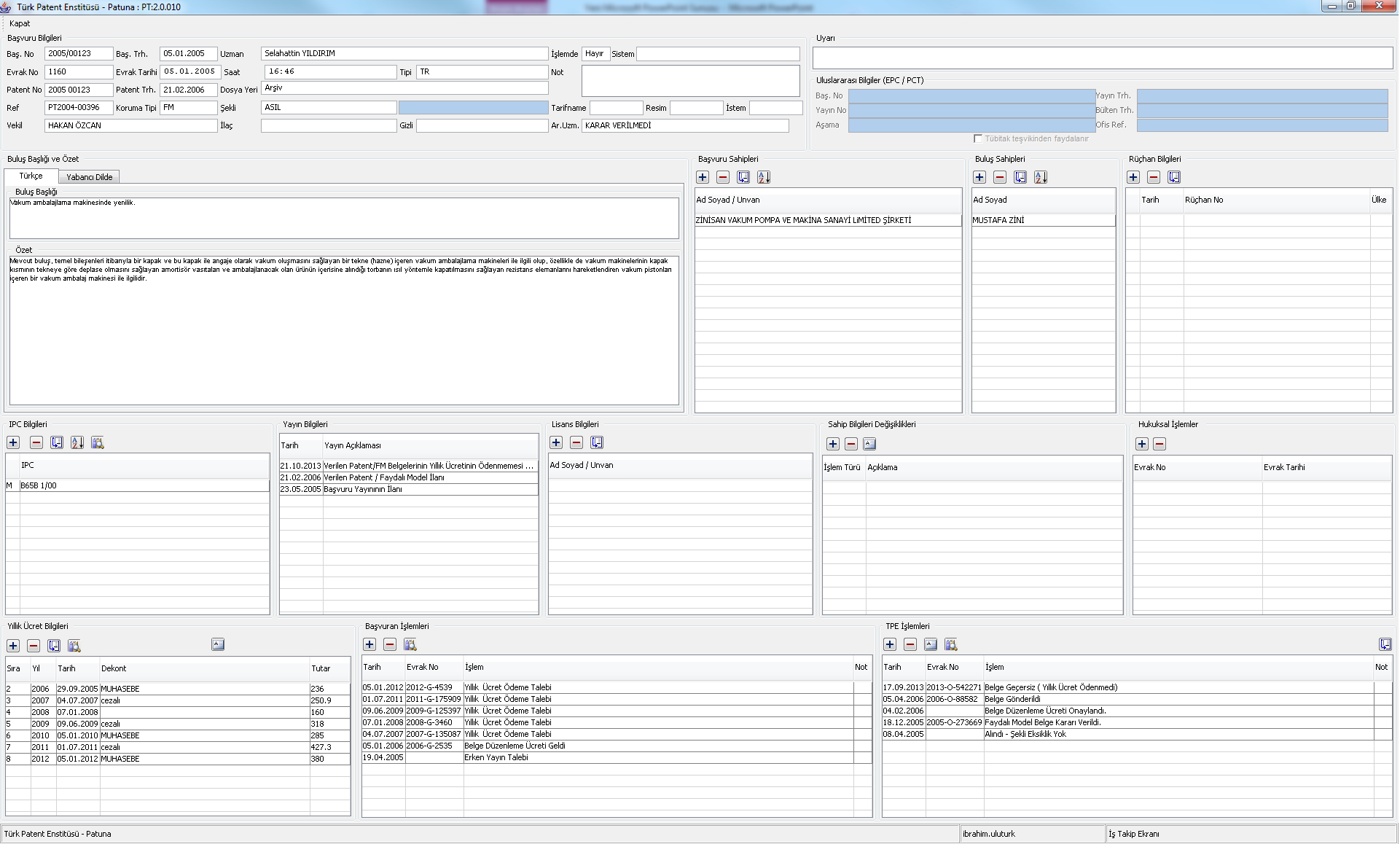 В ТПИ также действует Программа контроля качества отчетов о поиске и экспертизе, которая интегрирована с PATUNA. Эта программа фиксирует и документирует процесс поиска и экспертизы в соответствии с СУК. Программа контроля качества отчетов о поиске и экспертизе фиксирует такие данные, как использованные базы данных, использованные ключевые слова, сочетания слов и сокращения, язык(и) проведения поиска, классы и комбинации классов, которые использовались в процессе поиска в соответствии с МПК, и перечень всех позиций баз данных, которые использовались в процессе поиска. Программа контроля качества отчетов о поиске и экспертизе также фиксирует особые случаи, такие как случаи недостаточной ясности и отсутствия единства формулы изобретения.  Программа контроля качества отчетов о поиске и экспертизе позволяет второму эксперту контролировать отчеты о поиске и экспертизе при помощи контрольного перечня. Результаты заполнения контрольного перечня вторыми экспертами фиксируются и могут использоваться в дальнейшем для оценки работы экспертов. Таким образом выявляются системные ошибки, общие проблемы и нехватка знаний в определенных областях. Кроме того, эти данные учитываются в ходе процесса принятия решений по поводу потребностей в обучении или внесения улучшений в тех или иных областях. Данные, зафиксированные в Программе контроля качества отчетов о поиске и экспертизе, способствуют проведению анализа и статистической оценки процесса поиска и экспертизы. Программа контроля качества отчетов о поиске и экспертизе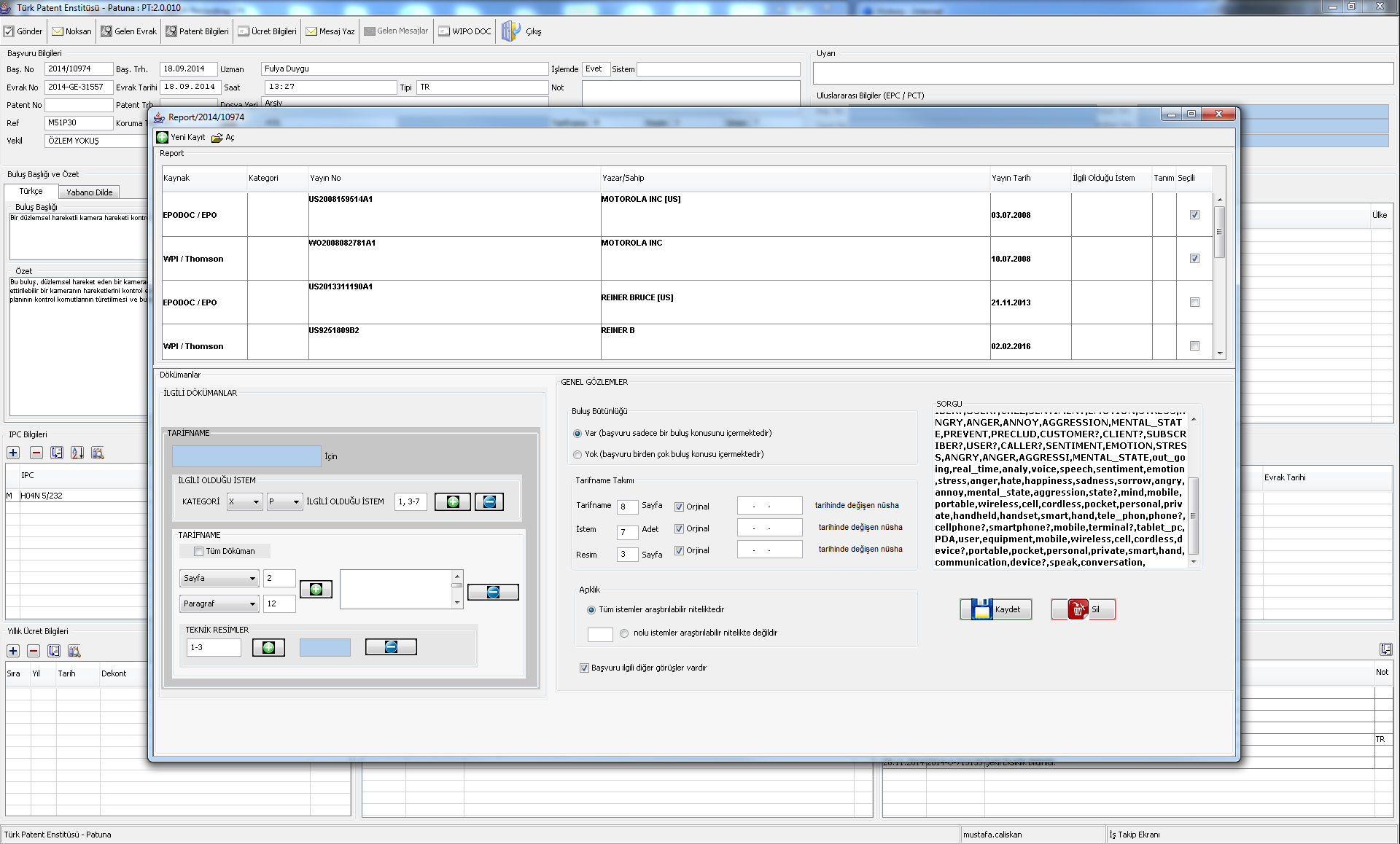 Программа контроля качества отчетов о поиске и экспертизе (контрольный перечень)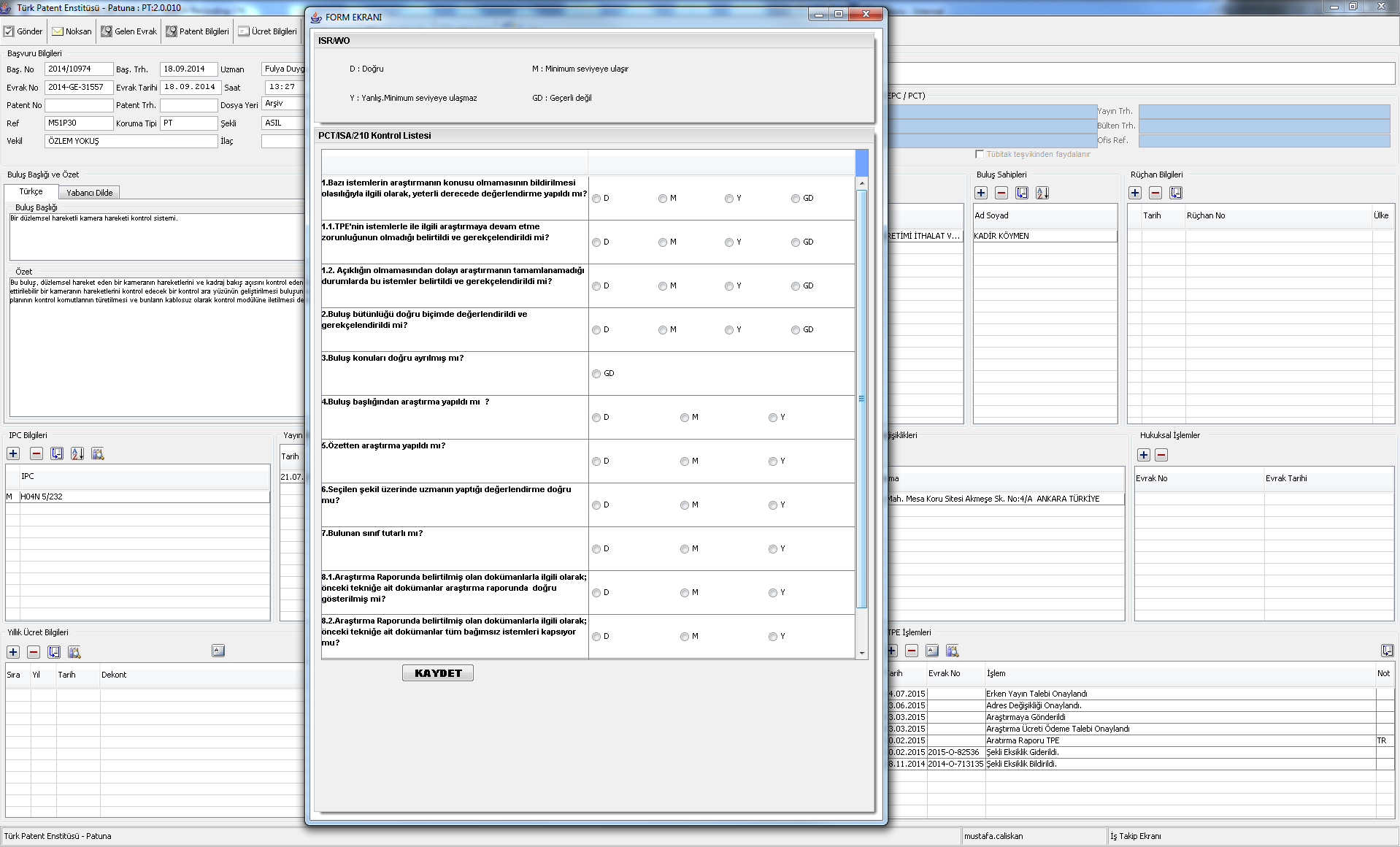 8.	Внутренние проверки21.22	Пояснительное примечание. Орган должен представить информацию о своих внутренних проверках. Такие проверки позволяют установить, насколько эффективно используется СУК, созданная в соответствии с главой 21, и насколько такая система отвечает требованиям, предъявляемым к СУК, и Руководству по проведению патентного поиска и предварительной патентной экспертизы. Проверки должны быть открытыми и объективными, чтобы показать, насколько последовательно и эффективно выполняются требования и правила, и должны проводиться не реже одного раза в год. В соответствии с пунктом 21.08 настоящего документа Орган может привести в настоящем разделе дополнительную информацию о внутренних проверках, если есть такая необходимость. 21.23–21.25 Эта информация приводится в соответствии с формой, указанной в пунктах 21.04–21.09 раздела 1. Орган может привести в этом разделе дополнительную информацию о внутренних проверках, если есть такая необходимость.9.	Отчетность перед совещанием международных патентных ведомств21.26	Процедура отчетности, описанная в главе 21, состоит из двух этапов: представления первоначального отчета, предусмотренного в пункте 21.26(a), и представления дополнительных ежегодных отчетов в соответствии с пунктом 21.26(b). На второй неофициальной встрече Подгруппы по обеспечению качества, состоявшейся в Канберре 6–7 февраля 2012 г., Подгруппа рекомендовала ведомствам вместо подготовки полных отчетов каждые пять лет и ежегодных дополнений к ним предоставлять все отчеты по полной форме, выделяя в них отличия от прошлогоднего отчета, например используя режим отображения изменений или иной способ выделения. Поэтому шаблон для дополнительных ежегодных отчетов больше не используется.[Приложение V следует]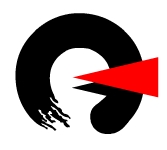 ВЕДОМСТВО ИНТЕЛЛЕКТУАЛЬНОЙ СОБСТВЕННОСТИ РЕСПУБЛИКИ КОРЕЯОТЧЕТВЕДОМСТВО ИНТЕЛЛЕКТУАЛЬНОЙ СОБСТВЕННОСТИ РЕСПУБЛИКИ КОРЕЯдекабрь 2015 г. и март 2016 г.ВВЕДЕНИЕЭтот отчет подготовлен Ведомством интеллектуальной собственности Республики Корея (КВИС) для изложения результатов посещения Турецкого патентного института (ТПИ) в декабре 2015 г. и в марте 2016 г. В отчете также рассказывается о сотрудничестве между ТПИ, КВИС и Испанским ведомством по патентам и товарным знакам (ИВПТЗ) в период с декабря 2015 г. по март 2016 г. КВИС подписал Меморандум о взаимопонимании (МВ) с ТПИ в целях содействия достижению целей ТПИ и его усилиям.В соответствии с рекомендацией о назначении МПО/ОМПЭ, предложенной Ассамблеей PCT в 2014 г., эксперты, включая директора по экспертизе по существу PCT (эксперта, отвечающего за вопросы регулирования и системы) и специалиста по ИТ из КВИС, которое является одним из Международных поисковых органов (МПО), провели миссию по установлению фактов и оценку, а также поделились знаниями и опытом, накопленным с 1999 г., когда МПО начал свою работу.Благодаря этим посещениям и сотрудничеству КВИС не только смогло лучше понять текущий статус ТПИ, изучив представленные ТПИ факты и цифры, но и осознало, что ТПИ очень стремится к назначению в качестве МПО.ТПИ был создан в 1994 г. и в настоящее время занимает 15-е место в мире по числу национальных патентных заявок. Институт оказывает высококачественные услуги в сфере интеллектуальной собственности и занимается вопросами, касающимися патентов, полезных моделей, товарных знаков, промышленных образцов и географических указаний.КВИС и ИВПТЗ обсудили план получения ТПИ назначения в качестве МПО и оценили степень соответствия ТПИ требованиям, предъявляемым к назначению МПО/ОМПЭ согласно правилам PCT 36 и 63. ТПИ приложил все усилия для реализации всех рекомендаций, предложенных КВИС и ИВПТЗ.УСТАНОВЛЕНИЕ ФАКТОВ и ОЦЕНКАВ отношении назначения в качестве МПО/ОМПЭ действуют следующие требования:По состоянию на февраль 2016 г. в ТПИ на условиях полной занятости работают 103 патентных эксперта. Они обладают достаточной технической квалификацией для проведения поиска в более чем 19 технических областях, таких как машиностроение, электричество, химия и биотехнологии (см. таблицу 1). ТПИ намеревается принять на работу 9 младших экспертов к концу марта текущего года, а также планирует к 2019 г. увеличить число патентных экспертов до 162 человек.Таблица 1. Число патентных экспертов в каждой технической областиВсе эксперты понимают документы на турецком и английском языках, а 12 процентов экспертов знают французский или немецкий язык. Эксперты должны обладать, как минимум, степенью бакалавра и пройти специальный тест для подтверждения способности проводить патентную экспертизу.  Кроме того, эксперты участвуют в самых разных учебных программах Академии ЕПВ, Академии ВОИС и многих других образовательных учреждений. Таким образом, гарантируется наличие у экспертов ТПИ достаточного объема технических знаний для проведения поиска и экспертизы по заявкам PCT.ТПИ обладает доступом к минимуму документации PCT (как к патентной, так и к непатентной литературе) через EPOQUE.net и Турецкий совет научных и технологических исследований (TUBITAK). Система EPOQUE.Net, которую использует ТПИ, охватывает патентную документацию по всему миру и функционирует на основе партнерства с ЕПВ. Эта система позволяет ТПИ проводить поиск по патентной литературе из минимума документации PCT и благодаря предусмотренному в этой системе машинному переводу получать доступ к документам по известному уровню техники, написанным не только на английском языке, но и на других языках. Кроме того, TUBITAK предоставляет доступ к множеству научных баз данных, благодаря чему выполняется большинство требований к минимуму документации PCT, касающихся непатентной литературы.ТПИ также имеет доступ к различным научным журналам и периодической литературе, в частности к IEEE Xplore, Elsevier, Springer и STN. Это позволяет ТПИ обеспечивать доступ к целому спектру онлайновых коммерческих журналов и непрерывно расширять охват своих коммерческих и бесплатных баз данных.Более того, ТПИ недавно оцифровал все национальные турецкие патентные документы, расширив тем самым возможности их полнотекстового использования. Наличие оцифрованных данных, наряду с категориями поиска в Системе управления патентными файлами (PATUNA) упрощает проведение поиска по турецким документам для экспертов ТПИ и делает его более удобным. 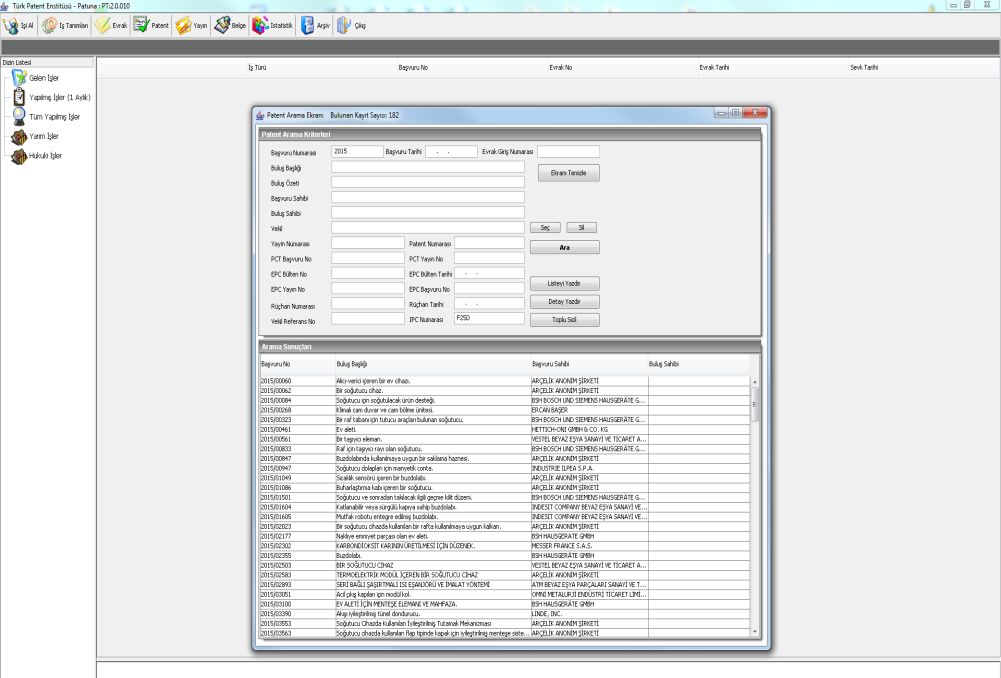 Рисунок 1. Интерфейс онлайнового поиска системы PATUNAВ 2015 г. в ТПИ было предусмотрено проведение следующих мероприятий тремя рабочими группами в период до марта 2016 г.- Рабочая группа по руководящим принципам поиска и экспертизы PCT проанализировала действующие руководства КВИС, ИВПТЗ, ВОИС и ЯПВ и пересмотрела действующее руководство ТПИ с учетом PCT, Инструкции к PCT и Руководства РСТ по проведению международного поиска и международной предварительной экспертизы. Руководство ТПИ доступно на сайте ТПИ (http://www.tpe.gov.tr). - Рабочая группа по планированию обучения разработала программы обучения на основе образовательной системы ЕПВ. ТПИ продолжает обновлять программы для различных областей техники, в том числе разрабатывать курсы дистанционного обучения, обучения в процессе работы и другие курсы посредством сотрудничества с другими образовательными учреждениями, занимающимися вопросами ИС, такими как Международный образовательный институт по вопросам интеллектуальной собственности (IIPTI) КВИС. - В соответствии с главой 21 Руководства РСТ по проведению международного поиска и международной предварительной экспертизы рабочая группа по системе управления качеством создала в ТПИ систему управления качеством на основе принципов ПДПМ («Планирование», «Действия», «Проверка», «Меры»). По итогам этих трех мероприятий, проведенных в рамках рабочих групп, ТПИ смог создать собственную систему управления качеством (СУК), работу которой контролирует группа обеспечения качества. Отчеты, подготовленные каждым экспертом, будут проверяться вторым экспертом. В соответствии с правилами и процедурами СУК 5 процентов отчетов о поиске и экспертизе, отбираемых произвольно, будут проверяться и анализироваться группой обеспечения качества и/или руководителями подразделений.В целях содействия этой деятельности в рамках системы PATUNA была запущена [Программа контроля качества отчетов о поиске и экспертизе], которая была отлажена с учетом отзывов группы обеспечения качества и подразделений, занимающихся экспертизой.Таким образом, КВИС твердо убеждено в том, что ТПИ полностью сформировало СУК в целях обеспечения соблюдения всех требований, указанных в главе 21 Руководства РСТ по проведению международного поиска и международной предварительной экспертизы.ЗАКЛЮЧЕНИЕПринимая во внимание все упомянутое выше, можно утверждать, что ТПИ удовлетворяет всем требованиям назначения в качестве МПО/ОМПЭ в соответствии с правилами PCT 36 и 63. Поэтому КВИС не сомневается в способности ТПИ выполнять функции МПО/ОМПЭ.[Приложение VI следует]ОТЧЕТИСПАНСКОЕ ВЕДОМСТВО ПО ПАТЕНТАМ И ТОВАРНЫМ ЗНАКАММиссия PCT по установлению фактов в ТУРЕЦКОМ ПАТЕНТНОМ ИНСТИТУТЕдекабрь 2015 г. и март 2016 г.ВВЕДЕНИЕ14–17 декабря 2015 г. и 7–10 марта 2016 г. состоялось два визита технического советника Испанского ведомства по патентам и товарным знакам (ИВПТЗ) в Турецкий патентный институт (ТПИ) в целях осуществления сотрудничества для оказания технической помощи Турецкому патентному институту в ходе процесса подачи им заявки на назначение Международным органом PCT (МО).В 2014 г. Ассамблея PCT утвердила согласованное понимание, в котором содержались новые требования к тем патентным ведомствам, которые хотят быть назначенными в качестве международных органов PCT. Среди новых рекомендаций есть рекомендация, согласно которой «следует настоятельно рекомендовать запросить помощь одного или нескольких существующих международных органов для оценки степени соответствия ведомства необходимым критериям до направления заявления» (документ PCT/A/46/6, пункт 25 a, отчет Ассамблеи PCT 2014 г.).Турецкий патентный институт заявил о своем намерении подать заявку на назначение в качестве нового МО PCT к марту 2016 г. В целях выполнения нового требования он попросил ИВПТЗ, которое является МО PCT, с учетом действующего МВ между двумя ведомствами провести оценку процесса подачи заявки. ТПИ также обратился к Ведомству интеллектуальной собственности Республики Корея (КВИС) с аналогичной просьбой, которая была удовлетворена. Для обеспечения эффективности помощи и в силу ограничений по времени ТПИ пригласил представителей КВИС и ИВПТЗ вместе в целях оказания запрошенной помощи.Предполагаемая окончательная цель таких посещений по оказанию помощи состоит в том, что к марту 2016 г. осуществляющие сотрудничество МО представят отчет об оценке, который будет использоваться ТПИ в процессе представления заявления в ВОИС. Для завершения работы над окончательным отчетом ТПИ счел необходимым провести второе посещение в рамках сотрудничества не позднее марта 2016 г.ТПИ. Факты и цифрыТПИ находится в Анкаре и располагается в современном здании, построенном около 10 лет назад. В помещениях хорошее естественное освещение, они современны и просторны. Патентные эксперты работают в кабинетах, рассчитанных на два или три человека. Ведомство спланировано аналогично другим европейским патентным ведомствам. Кроме того, в здании достаточно места, чтобы организовать новые рабочие кабинеты для новых патентных экспертов, которых планируется принять на работу в 2016 г. У каждого эксперта есть современный стол и компьютер с двумя 24-дюймовыми экранами. У всех экспертов есть доступ к патентной базе данных EPOQUE. 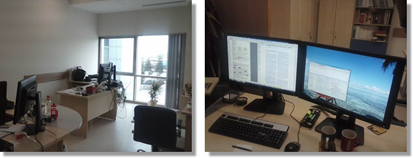 Рабочие кабинеты экспертов ТПИ. Обратите внимание на двойные экраныВ здании ТПИ есть несколько помещений для проведения заседаний. Нужно отметить, что есть в том числе зал на 400 человек, а также кабинет для проведения обучения, где оборудовано 20 компьютерных мест. 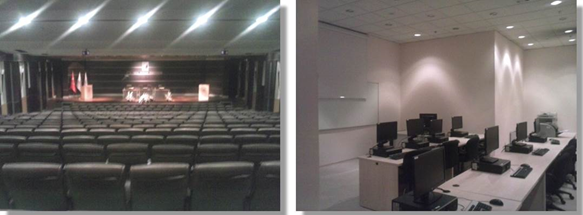 Зал и компьютерный учебный кабинетТПИ получает порядка 5500 национальных патентных заявок в год, а объем нерассмотренных заявок очень незначителен (на их обработку требуется около четырех месяцев). Поддержание такого низкого объема нерассмотренных заявок обусловлено аутсорсингом в другие международные патентные ведомства: AU, SE, UK, DK и EP. Благодаря расширению возможностей ТПИ в области поиска и экспертизы в последние годы снизилось число заявок, передаваемых в рамках аутсорсинга; по состоянию на конец 2015 г. вся работа по проведению поиска и экспертизы проводится ТПИ самостоятельно.Число патентных экспертовПатентное ведомство, которое хочет быть назначено в качестве международных органов PCT, должно соответствовать требованию правил 36.1(i) и 63.1(i) о том, что «национальное ведомство или межправительственная организация должна иметь по крайней мере 100 сотрудников, занятых полную рабочую неделю и обладающих достаточной технической квалификацией для проведения поиска», а также новому требованию, изложенному в согласованном понимании Ассамблеи PCT 2014 г., где говорится: «Любое такое заявление должно подаваться исходя из того понимания, что ведомство, стремящееся получить назначение, должно соответствовать всем основным критериям для назначения в момент назначения Ассамблеей». В ходе процесса оказания технической помощи в период с декабря 2015 г. по март 2016 г. ТПИ предприняло огромные усилия для обеспечения соответствия требованиям, указанным в правилах 36.1(i) и 63.1(i). Изначально в ТПИ было 89 экспертов, но руководство ТПИ перераспределило тех патентных экспертов, которые ранее работали в других департаментах ТПИ и занимались вспомогательными аспектами (в частности, повышением информированности, продвижением и обучением).  В результате такого перераспределения число экспертов в ТПИ в январе 2016 г. достигло целевого показателя и составило 103 эксперта, обладающих полными возможностями в области поиска и экспертизы. Кроме того, ТПИ получил разрешение от Турецкого центрального кадрового агентства на прием еще девяти (9) экспертов в 2016 г. Ожидается, что новые эксперты начнут работу не позднее марта 2016 г. Таким образом, к моменту подачи официального заявления в ВОИС в ТПИ будет работать 112 экспертов. Кроме того, в феврале 2016 г. ТПИ получил одобрение правительства Турции на набор еще 50 экспертов до 2019 г., т.е. в итоге число патентных экспертов составит 162, когда ТПИ будет в полной мере выполнять свои функции как Международный орган PCT.Следовательно, ТПИ соответствует требованиям, содержащимся в правилах PCT 36.1(i) и 63.1(i).Процесс оказания помощи и проведения оценкиПроцесс оказания помощи и проведения оценки осуществлялся в ходе двух основных посещений ТПИ, а также в ходе активного взаимодействия по электронной почте в течение примерно четырех месяцев.В ходе посещения по оценке была проведена серия презентаций как ТПИ, так и КВИС и ИВПТЗ в целях обмена опытом и мнениями о деятельности в рамках PCT.Были проведены встречи с представителями наиболее важных подразделений ТПИ:Патентный департаментРабочая группа по системе управления качествомРабочая группа по Руководству ТПИ по поиску и экспертизеГруппа планирования обученияТаким образом, сотрудничество в целях проведения оценки в целом было сосредоточено на основных областях работы, связанных с требованиями правил 36 и 63 Инструкции к PCT:Система управления качеством (СУК);Минимум документации PCT; ИТ-инструменты и базы данных;возможности экспертов в области проведения поиска и экспертизы; обучение.Система управления качеством (СУК)С рабочей группой ТПИ по СУК были проведены встречи, а также обмен электронными письмами. Согласно Инструкции к PCT (правила 36 и 63) в МО PCT должна быть система управления качеством (СУК). В главе 21 Руководства РСТ по проведению международного поиска и международной предварительной экспертизы подробно описаны те организационные, функциональные и операционные аспекты, которые должна охватывать СУК. В этой связи был проведен обмен опытом между тремя ведомствами (ТПИ, КВИС и ИВПТЗ). В этот период были проанализированы все пункты этой главы: руководство и политика; ресурсы; выполнение административной работы; обеспечение качества; коммуникация; документация; документация, касающаяся процесса патентного поиска; внутренний контроль и процедура отчетности.В ТПИ существует организационная структура СУК, реализованная на национальном уровне. Действует система контроля качества, в рамках которой все отчеты проверяются двумя старшими экспертами. В ходе процесса оказания помощи ИВПТЗ осуществляло обмен информацией и опытом, связанным с собственной СУК, а также рассказало о способах ее адаптации к требованиям главы 21, в частности касающимся несоответствий, регистрации исправительных и профилактических действий, инструкций по регистрации или учету поисковой стратегии. Обсуждались и другие аспекты, такие как процессы документации и организация внутреннего контроля.В частности, ТПИ были переданы следующие инструкции и руководства ИВПТЗ по вопросам качества в переводе на английский язык: Политика, цели и стандарты ИВПТЗ в области качества;Руководство по процедурам обеспечения качества отчетов о международном поиске и письменных сообщений;Стандартные положения ИВПТЗ по PCT;Контрольные перечни для отчетов о международном поиске и письменных сообщений ИВПТЗ (бланки ISA210 и ISA237);Форма и руководящие принципы по стратегиям поиска. Примеры;Определения и процедуры по показателям качества ИВПТЗ;Процедура работы с несоответствиями;Процедура осуществления исправительных и профилактических мер;Процедура обращения с жалобами, предложениями и поздравлениями;Процедура оценки удовлетворенности клиентов и заинтересованных сторон.Что касается срока, в течение которого ведомство, желающее быть назначенным в качестве МО, должно внедрить СУК, то в согласованном понимании Ассамблеи PCT 2014 г. допускается отсутствие системы СУК на момент назначения Ассамблеей. Но такая система должна начать действовать не позднее даты начала МО своей деятельности в этом качестве, т.е. не позднее, чем примерно через 18 месяцев после назначения. Таким образом, достаточно того, чтобы такая система была полностью спланирована в момент назначения, и желательно, чтобы аналогичные системы уже действовали в отношении поиска и экспертизы, проводимых по национальным заявкам.На основании обмена информацией между всеми осуществлявшими сотрудничество институтами в ходе периода оценки ТПИ завершил к моменту подачи заявления (март 2016 г.) непосредственное планирование Системы управления качеством PCT, адаптированной к формулировкам главы 21 Руководства РСТ по проведению международного поиска и международной предварительной экспертизы. Среди прочего нужно отметить следующее:декларация принципов новой политики в области качества;реструктурирование СУК. Новая организационная структура управления качеством отражает подход ПДПМ («Планирование», «Действия», «Проверка», «Меры»);ТПИ инициировал процедуры по получению сертификации ISO 9001 и ISO 27001 в течение 2016 г. в качестве нормативной базы для СУК в целях повышения эффективности СУК;регистрация поисковых стратегий для всех отчетов о поиске, интегрированная в ИТ-систему ТПИ (Систему управления патентными файлами – PATUNA);контрольные перечни для проверки всех отчетов о международном поиске по формату ISA/210 (также в системе PATUNA). ТПИ приложил значительные усилия для планирования и адаптации своей СУК, в результате чего в настоящее время СУК ТПИ полностью готова для осуществления деятельности в рамках PCT.Минимум документации PCT. ИТ-инструменты и базы данныхВ ТПИ действует система безбумажной работы, и 95 процентов заявок подаются через интернет. Каждая заявка сканируется таким образом, чтобы значительно уменьшить физический размер файлов.Что касается патентной экспертизы, то вся работа проводится в соответствующей ИТ-системе — в Программе управления патентными файлами, которая называется PATUNA. Эта система позволяет заполнять отчеты о поиске и письменные сообщения в формате, аналогичном формату ЕПВ или PCT. В результате проведения оценки в систему PATUNA были внесены некоторые изменения, связанные с требованиями в области системы управления качеством. В частности, в ней появились контрольные перечни и возможность регистрации поисковых стратегий.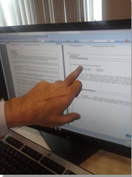 ИТ-система для отчетов о поиске PATUNAПримечательно, что в целях обеспечения прозрачности ТПИ после публикации патента размещает документацию в общем доступе в интернете.В ходе проведения оценки состоялся активный обмен опытом по поводу того, как обеспечить соблюдение требования правила 34, касающегося минимума документации PCT, и в частности, непатентной литературы. Было проведено сравнение баз данных, используемых ТПИ, и баз данных, используемых ИВПТЗ. Различия были проанализированы. Примечательно, что начальный уровень ТПИ был очень высок, так как все патентные эксперты имели доступ к базе данных EPOQUEnet.Был выделен ряд баз данных, необходимых ТПИ, которые предоставляют различные поставщики, и указана стоимость доступа к ним. В частности, речь шла о BIOSIS, COMPENDEX, EMBASE и INSPEC.Кроме того, была отмечена значимость доступа к базе данных STN International, так как она широко используется в химической, фармацевтической, продовольственной областях и в сфере биотехнологий. База данных STN дает возможность начинать поиск по начертанию химической формулы, которую эксперт должен ввести в систему. Это позволяет проводить поиск не только с помощью доступных способов, таких как классификация и ключевые слова.На основании этой рекомендации ТПИ подписал контракт с Chemical Abstract Service (CAS) о предоставлении доступа к базе данных STN. Условия контракта также предполагают обучение экспертов.ИВПТЗ также провело оценку бесплатных баз данных. Были отмечены базы данных для поиска генетических последовательностей, которые предоставляет EMBL-EBI (Европейская молекулярная биологическая лаборатория — Европейский институт биоинформатики), и встроенный в них механизм ChEMBL, который также позволяет проводить поиск по начертанию формулы. ИВПТЗ имеет доступ к коллекции публикаций «Freedom» базы Elsevier Science Direct. Среди других отмеченных баз данных — базирующаяся в США база данных NCBI (Национального центра биотехнологий и информации).Что касается журнальных статей, то ТПИ обладает важным источником местной официальной информации, так как базы данных Турецкого совета научных и технологических исследований включают в себя EBSCOhost (где содержится 375 полнотекстовых баз данных, коллекция из более 600 тыс. электронных книг, тематические индексы, медицинские справочники лечебных учреждений и целый ряд исторических цифровых архивов). Была также предоставлена рекомендация по поводу действий ИВПТЗ в тех случаях, когда конкретную статью сложно найти даже в полнотекстовых базах данных, таких как Elsevier. В таких исключительных случаях ИВПТЗ обращается к коллекции Британской библиотеки и заказывает эту статью. Чтобы получить доступ к такой услуге Британской библиотеки, необходимо предварительно заключить контракт. Информация по этому вопросу также была предоставлена.Таким образом, можно перечислить базы данных, которыми в настоящее время пользуется ТПИ:EPOQUENet, включая доступ к базе данных Derwent World Patent Index (DWPI);коммерческие базы данных, такие как IEEE Xplore, Elsevier, Springer;турецкая национальная патентная база данных (PATUNA), базы данных Турецкого совета научных и технологических исследований, включая EBSCOhost;STN, включая BIOSIS, CAPLUS, Embase, MEDLINE, базу данных Американского химического общества (ACS).XPAIP (Американский институт физики)XPI3E (Институт инженеров электротехники и электроники)XPIEE (Институт инженеров электротехники)XPESP (Elsevier- ScienceDirect)TDBXPIETFXPIPCOMXPJPEGXPMISCXPTKXPOACXP3GPPНа данный момент объем доступной ТПИ патентной документации и непатентной литературы превышает минимум документации, требуемый в соответствии с правилом 34. Таким образом, ТПИ полностью соответствует требованиям, содержащимся в правилах PCT 36.1(ii) и 63.1(ii).Возможности для проведения поиска и экспертизы. ОбучениеВсе 103 работающих в настоящее время патентных эксперта имеют, как минимум, степень бакалавра; 47 процентов экспертов имеют также степень магистра или кандидата наук либо являются кандидатами на ее получение. Так, прием на работу в ТПИ новых экспертов — это очень сложный процесс. Чтобы стать младшим патентным экспертом в ТПИ, необходимо:иметь, как минимум, степень бакалавра в соответствующей области (предпочтительно иметь степень магистра/кандидата наук); обладать знанием иностранных языков (хотя бы одного языка, желательно английского);получить высокий бал на Экзамене по отбору государственных служащих;успешно сдать специальный (устный и письменный) экзамен в ТПИ.После отбора на должность младшего патентного эксперта, чтобы стать патентным экспертом, требуется:успешно сдать кандидатский экзамен на гражданскую службу; представить реферат в соответствующей области техники и получить одобрение комиссии; успешно сдать письменный профессиональный экзамен.Распределение патентных экспертов по техническим областям:Что касается методологии, используемой экспертами при проведении поиска и экспертизы, то при проведении посещений по оценке был проведен обстоятельный обмен информацией с Рабочей группой по руководящим принципам ТПИ, которая отвечает за внутренние руководящие принципы ТПИ. Они хорошо разработаны и отличаются полнотой. ТПИ адаптировал и включил положения PCT в собственное руководство.По поводу обучения экспертов были проведены дискуссии с Группой ТПИ по планированию обучения, где обсуждались основы образовательного плана, который обладает значительным сходством с учебным планом ИВПТЗ. ТПИ организует обучение в области патентного права, формальной экспертизы, экспертизы по существу, новизны, изобретательского уровня, промышленной применимости, единства, ясности, баз данных (EPOQUENET, ESPACENET и др.), систем классификации (МПК, СПК), а также проводит языковые курсы. Кроме того, эксперты проходят дистанционные образовательные курсы в ВОИС и ЕПВ.План является достаточно комплексным, а осуществление нового вида деятельности в качестве МО PCT потребует разработки конкретной обучающей программы по PCT, в рамках которой эксперты смогут познакомиться с конкретными вопросами PCT в иной форме, выходящей за пределы обычных процедур, используемых национальными ведомствами. В частности, речь идет о процедурах PCT, касающихся непатентуемых изобретений в Турции, единства изобретения в рамках PCT, заполнения бланков PCT и т.д. В этих целях ТПИ разработал специальный учебный план по PCT, включающий рассмотрение новых аспектов PCT, отличающихся от национальных процедур.Учебный план ТПИ предполагает направление всех патентных экспертов в ЕПВ и другие международные патентные ведомства. На настоящий момент все эксперты прошли обучение за границей.Таким образом, ТПИ соответствует требованиям правил PCT 36.1(i) и 63(i), где говорится, что «национальное ведомство или межправительственная организация должна иметь по крайней мере 100 сотрудников, занятых полную рабочую неделю и обладающих достаточной технической квалификацией для проведения экспертизы».ВыводыВ согласованном понимании, принятом Ассамблеей PCT в 2014 г., настоятельно рекомендуется воспользоваться помощью одного или нескольких действующих международных органов PCT. Сотрудничество с Испанским ведомством по патентам и товарным знакам в этой связи касалось двух различных аспектов.Первый аспект касался предоставления Турецкому патентному институту (ТПИ) всевозможной информации, а также оказания содействия в получении назначения в качестве Международного органа PCT. В этой связи работа с ТПИ проходила гладко, и следует отметить значительные усилия, приложенные ТПИ, а также готовность к сотрудничеству и активное стремление получить назначение.Можно говорить о том, что пока ТПИ преодолевал все трудности в рекордные сроки, хотя также следует отметить, что стартовый уровень ТПИ был очень высок и близок к преследуемой цели.Второй аспект технической помощи ИВПТЗ касается отчетности перед CTC по всем вопросам проведенной оценки. В настоящем отчете все эти аспекты подробно описаны, и они являются прочной основой для надлежащей оценки членами CTC заявления ТПИ.Вывод этого отчета заключается в том, что на настоящий момент ТПИ отвечает всем требованиям правил 36 и 63 PCT, а также новым условиям, сформулированным в согласованном понимании, принятом Ассамблеей PCT в 2014 г. Поэтому ИВПТЗ поддерживает назначение ТПИ в качестве нового Международного органа PCT.Дата отчета: 8 марта 2016 г.Хавьер Вера
Технический советник
Испанское ведомство по патентам и товарным знакам
Pº Castellana 75, 28071 Madrid (Spain)
телефон: +34 91 3495350
email: javier.vera@oepm.es[Документ PCT/CTC/29/3 следует]Договору о патентной кооперации (PCT)Комитет по техническому сотрудничествуДвадцать девятая сессияЖенева, 17 – 20 мая 2016 г.резюме председателяПУНКТ 1 ПОВЕСТКИ ДНЯ: ОТКРЫТИЕ СЕССИИСессию открыл Секретарь Комитета г-н Клаус Матес, который от имени Генерального директора приветствовал ее участников.ПУНКТ 2 ПОВЕСТКИ ДНЯ: ВЫБОРЫ ПРЕДСЕДАТЕЛЯ И ДВУХ ЗАМЕСТИТЕЛЕЙ ПРЕДСЕДАТЕЛЯКомитет единогласно избрал Председателем сессии г-на Максимильяно Санта Круса (Чили).  Кандидатуры на должности заместителей Председателя не выдвигались.ПУНКТ 3 ПОВЕСТКИ ДНЯ: ПРИНЯТИЕ ПОВЕСТКИ ДНЯКомитет принял проект повестки дня, предложенный в документе PCT/CTC/29/1.пункт 4 повестки дня: рекомендация для ассамблеи союза рст в отношении предлагаемого назначения ТУРЕЦКОГО патентного института в качестве международного поискового органа и органа международной предварительной экспертизы в рамках рстОбсуждения проходили на основе документа PCT/CTC/29/2.Делегация Турции представила заявление Турецкого патентного института (ТПИ) о его назначении в качестве Международного поискового органа и Органа международной предварительной экспертизы в рамках РСТ.  В первой части презентации была представлена общая информация о Турции с точки зрения ее экономических достижений и уровня развития системы ИС в контексте реализуемой политики в области НИОКР и инноваций.  Вторая часть была посвящена институциональному потенциалу ТПИ, обеспечивающему выполнение Институтом своих функций.  В третьей части было детально изложено, каким образом ТПИ осуществил процедуры, предусмотренные для назначения ведомства международными органами в рамках РСТ, а также выполнил минимальные требования, установленные в правилах 36.1 и 63.1. После вступительной презентации были представлены отчеты Корейского ведомства интеллектуальной собственности и Испанского ведомства по патентам и товарным знакам, подготовленным во исполнение сформулированной в Договоренности, принятой Ассамблеей РСТ в 2014 г., рекомендации «запросить помощь одного или нескольких существующих международных органов для оценки степени соответствия ведомства необходимым критериям до направления заявления».  Оба ведомства сообщили о своих выводах, согласно которым ТПИ отвечает критериям назначения. Множество делегаций высказались в поддержку назначения ТПИ в качестве Международного поискового органа и Органа международной предварительной экспертизы в рамках РСТ.  По их мнению, ТПИ продемонстрировал, что он удовлетворяет требованиям для назначения.  Они отметили, что его местоположение на стыке трех континентов позволяет ТПИ содействовать распространению Системы РСТ на всем пространстве Европы, Азии и Ближнего Востока, а также повышению качества услуг для пользователей РСТ в регионе.  Одна из делегаций отметила, что заявление ТПИ включает множество элементов, которые являются частью проекта стандартного бланка заявления, обсуждаемого Подгруппой обеспечения качества Заседания международных органов в рамках РСТ.  Она отметила, что заявление ТПИ свидетельствует о значимости информации, представленной по этим элементам, для процесса назначения ведомства в качестве международных органов, и выразила надежду на то, что рекомендация относительно стандартного бланка заявления будет одобрена на следующем заседании Подгруппы обеспечения качества. В ответ на рекомендации, высказанные одной из делегаций, делегация Турции заявила о готовности ТПИ обеспечить соответствие самым высоким стандартам в области подбора и обучения экспертов.  Он намерен повысить долю экспертов, имеющих степени магистра и доктора философии.  Кроме того, для получения должности старшего эксперта в настоящее время требуется защитить дипломную работу, что равнозначно получению степени магистра и даже выше.  Необходимо также усовершенствовать языковую подготовку экспертов. Отвечая на вопрос, заданный другой делегацией, делегация Турции заявила, что начиная с конца текущего года ТПИ планирует полностью отказаться от практики передачи части своей работы другим ведомствам на условиях подряда. Делегация Турции поблагодарила все делегации, которые заявили о своей поддержке, и выразила особую признательность Корейскому ведомству интеллектуальной собственности и Испанскому ведомству по патентам и товарным знакам за их помощь.  Делегация отметила, что полученная поддержка еще больше укрепила решимость ТПИ обеспечить максимально высокое качество обслуживания пользователей Системы РСТ.Комитет единогласно постановил рекомендовать Ассамблее Союза РСТ назначить Турецкий патентный институт в качестве Международного поискового органа и Органа международной предварительной экспертизы в рамках РСТ.пункт 5 повестки дня: резюме председателяКомитет принял к сведению данное резюме, составленное Председателем под свою ответственность, и постановил препроводить его Ассамблее РСТ в качестве отчета о выполнении рекомендации, сформулированной по пункту 4 повестки дня.пункт 6 повестки дня: закрытие сессииПредседатель закрыл сессию 20 мая 2016 г.[Конец документа]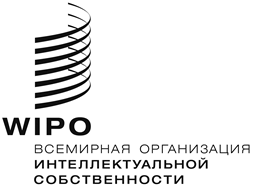 RPCT/A/48/4   PCT/A/48/4   PCT/A/48/4   оригинал:  английскийоригинал:  английскийоригинал:  английскийдата:  2 августа 2016 г.дата:  2 августа 2016 г.дата:  2 августа 2016 г.За Международное бюро Всемирной организации интеллектуальной собственности:За Турецкий патентный институт:……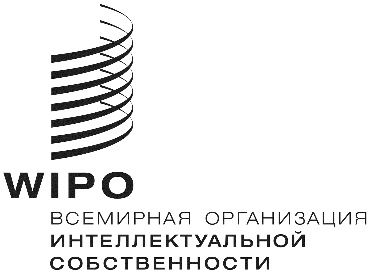 RPCT/CTC/29/2PCT/CTC/29/2PCT/CTC/29/2оригинал: английскийоригинал: английскийоригинал: английскийДАТА: 18 марта 2016 г.ДАТА: 18 марта 2016 г.ДАТА: 18 марта 2016 г.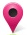 Университеты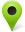 Отраслевые палаты/торговые палаты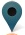 Технополисы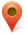 Агентства, занимающиеся вопросами развитияОбласть техникиЧисло (из расчета занятости на полный рабочий день)Механика45Электричество/электроника29Химия23Биотехнологии6Всего103ТЕМАПРОДОЛЖИТЕЛЬНОСТЬБАЗОВОЕ ОБУЧЕНИЕОбщее введениеВведение 2 неделиБАЗОВОЕ ОБУЧЕНИЕОбщее введениеПатентное право 2 неделиБАЗОВОЕ ОБУЧЕНИЕОбщее введениеПроцедуры выдачи патентов2 неделиБАЗОВОЕ ОБУЧЕНИЕОбщее введениеПатентное ПО ТПИ2 неделиБАЗОВОЕ ОБУЧЕНИЕОбщее введениеБазы данных2 неделиБАЗОВОЕ ОБУЧЕНИЕОбщее введениеМеждународные соглашения2 неделиБАЗОВОЕ ОБУЧЕНИЕВнешние ресурсыДистанционные образовательные курсыБАЗОВОЕ ОБУЧЕНИЕВнешние ресурсыСеминары, организуемые ЕПВОБУЧЕНИЕ, СВЯЗАННОЕ С ПОИСКОМ И ЭКСПЕРТИЗОЙВведение в поискБазовые понятия1 неделяОБУЧЕНИЕ, СВЯЗАННОЕ С ПОИСКОМ И ЭКСПЕРТИЗОЙВведение в поискКлассификация1 неделяОБУЧЕНИЕ, СВЯЗАННОЕ С ПОИСКОМ И ЭКСПЕРТИЗОЙВведение в поискОбъем патентной охраны1 неделяОБУЧЕНИЕ, СВЯЗАННОЕ С ПОИСКОМ И ЭКСПЕРТИЗОЙВведение в поискСтратегии поиска1 неделяОБУЧЕНИЕ, СВЯЗАННОЕ С ПОИСКОМ И ЭКСПЕРТИЗОЙВведение в поискПрактические примеры1 неделяОБУЧЕНИЕ, СВЯЗАННОЕ С ПОИСКОМ И ЭКСПЕРТИЗОЙЯсность/единствоБазовые понятия1 неделяОБУЧЕНИЕ, СВЯЗАННОЕ С ПОИСКОМ И ЭКСПЕРТИЗОЙЯсность/единствоДостаточность раскрытия1 неделяОБУЧЕНИЕ, СВЯЗАННОЕ С ПОИСКОМ И ЭКСПЕРТИЗОЙЯсность/единствоЕдинство1 неделяОБУЧЕНИЕ, СВЯЗАННОЕ С ПОИСКОМ И ЭКСПЕРТИЗОЙЯсность/единствоЯсность1 неделяОБУЧЕНИЕ, СВЯЗАННОЕ С ПОИСКОМ И ЭКСПЕРТИЗОЙЯсность/единствоСложные случаи1 неделяОБУЧЕНИЕ, СВЯЗАННОЕ С ПОИСКОМ И ЭКСПЕРТИЗОЙЯсность/единствоПрактические примеры1 неделяОБУЧЕНИЕ, СВЯЗАННОЕ С ПОИСКОМ И ЭКСПЕРТИЗОЙПодготовка отчетов о поискеБазовый формат1 неделяОБУЧЕНИЕ, СВЯЗАННОЕ С ПОИСКОМ И ЭКСПЕРТИЗОЙПодготовка отчетов о поискеКатегории документов1 неделяОБУЧЕНИЕ, СВЯЗАННОЕ С ПОИСКОМ И ЭКСПЕРТИЗОЙПодготовка отчетов о поискеДополнительные примеры1 неделяОБУЧЕНИЕ, СВЯЗАННОЕ С ПОИСКОМ И ЭКСПЕРТИЗОЙПодготовка отчетов о поискеАнализ пунктов формулы изобретения (таблица характеристик)1 неделяОБУЧЕНИЕ, СВЯЗАННОЕ С ПОИСКОМ И ЭКСПЕРТИЗОЙПодготовка отчетов о поискеПрактические примеры1 неделяОБУЧЕНИЕ, СВЯЗАННОЕ С ПОИСКОМ И ЭКСПЕРТИЗОЙEPOQUENetВведение1 неделяОБУЧЕНИЕ, СВЯЗАННОЕ С ПОИСКОМ И ЭКСПЕРТИЗОЙEPOQUENetБазовые запросы/ стратегии поиска1 неделяОБУЧЕНИЕ, СВЯЗАННОЕ С ПОИСКОМ И ЭКСПЕРТИЗОЙEPOQUENetОтбор/просмотр/печать документов1 неделяОБУЧЕНИЕ, СВЯЗАННОЕ С ПОИСКОМ И ЭКСПЕРТИЗОЙEPOQUENetПрактические примеры1 неделяОБУЧЕНИЕ, СВЯЗАННОЕ С ПОИСКОМ И ЭКСПЕРТИЗОЙНовизна. Изобретательский уровеньБазовые понятия1 неделяОБУЧЕНИЕ, СВЯЗАННОЕ С ПОИСКОМ И ЭКСПЕРТИЗОЙНовизна. Изобретательский уровеньПредшествующий уровень техники1 неделяОБУЧЕНИЕ, СВЯЗАННОЕ С ПОИСКОМ И ЭКСПЕРТИЗОЙНовизна. Изобретательский уровеньЛьготный период1 неделяОБУЧЕНИЕ, СВЯЗАННОЕ С ПОИСКОМ И ЭКСПЕРТИЗОЙНовизна. Изобретательский уровеньОценка1 неделяОБУЧЕНИЕ, СВЯЗАННОЕ С ПОИСКОМ И ЭКСПЕРТИЗОЙНовизна. Изобретательский уровеньОценка изобретательского уровня1 неделяОБУЧЕНИЕ, СВЯЗАННОЕ С ПОИСКОМ И ЭКСПЕРТИЗОЙНовизна. Изобретательский уровеньПрактические примеры1 неделяОБУЧЕНИЕ, СВЯЗАННОЕ С ПОИСКОМ И ЭКСПЕРТИЗОЙВнешние ресурсыДистанционные образовательные курсыОБУЧЕНИЕ, СВЯЗАННОЕ С ПОИСКОМ И ЭКСПЕРТИЗОЙВнешние ресурсыСеминары, организуемые ЕПВОбучение в процессе работыПрактическое обучение согласно уровню подготовки, проводимое опытными экспертами3 месяцаСРЕДНИЙ УРОВЕНЬФизика /МеханикаНовизна. Изобретательский уровеньЯсностьЕдинство2 неделиСРЕДНИЙ УРОВЕНЬЭлектроникаНовизна. Изобретательский уровеньЯсностьЕдинство2 неделиСРЕДНИЙ УРОВЕНЬФармацевтика / ХимияНовизна. Изобретательский уровеньЯсностьЕдинство2 неделиПРОДВИНУТЫЙ УРОВЕНЬПериодические работыАнализ практических примеров4 раза в годПРОДВИНУТЫЙ УРОВЕНЬПериодические работыДискуссионные платформы2 раза в годПРОДВИНУТЫЙ УРОВЕНЬСпециальные курсы (не связанные с поиском и экспертизой)Дистанционные образовательные курсыПРОДВИНУТЫЙ УРОВЕНЬСпециальные курсы (не связанные с поиском и экспертизой)Семинары, организуемые ЕПВПРОЧЕЕВопросы, связанные с PCT1 неделяЯзык Французский, немецкий и другие языкиПоказательНачиная сСрок (месяцы)Поискдаты подачи заявки9 месяцев*Первая экспертизадаты начала периода публикации отчета о поиске12 месяцев**Выдача патентадаты подачи заявки2–3 года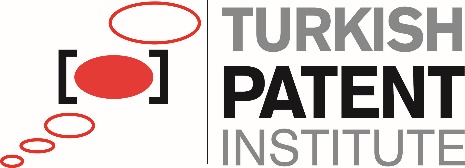 Rоригинал: английскийоригинал: английскийоригинал: английскийДАТА: 14 МАРТА 2016 Г.ДАТА: 14 МАРТА 2016 Г.ДАТА: 14 МАРТА 2016 Г.Требование главы 21Требование главы 21Требование главы 21Требование главы 21Требование главы 21Степень выполненияСтепень выполненияСтепень выполненияполнаячастичнаяотсутствует 21.04(a)(a)Наличие политики управления качеством(b)(b)Названия и функции отделов и фамилии и должности лиц, отвечающих за СУК(c)(c)Наличие организационной схемы21.05Обеспечение соответствия СУК требованиям главы 2121.06(a)(a)Механизмы обеспечения эффективности СУК(b)(b)Контроль за непрерывным процессом совершенствования СУК21.07(a)(a)Информирование руководством персонала об этом стандарте(b)(b)Соответствует ли СУК ведомства Руководству PCT21.08(a)(a)Проведение проверок руководством(b)(b)Проведение проверки достижения целей управления качеством(c)(c)Ознакомление персонала ведомства с целями в области управления качеством21.09(a)(a)Проведение ежегодной внутренней проверки СУК с целью:1(b)(b)(i)	выявления того, насколько СУК основывается на положениях главы 211(ii)	определения того, насколько процедуры поиска и экспертизы отвечают требованиям Руководства PCT1(c)(c)Ежегодные проверки соблюдения условий объективности и открытости1(d)(d)Проведение ежегодных проверок с использованием поступающей информации, включая информацию, упомянутую в пункте 21.241(e)(e)Ежегодные проверки регистрации результатов121.10Обеспечение контроля реальной рабочей нагрузки и корректировка такой нагрузки(i)Принимаемые меры по обеспечению того, чтобы:(a)(a)число сотрудников было достаточным для выполнения текущей работы(b)(b)сотрудники имели достаточную квалификацию для проведения патентного поиска и экспертизы во всех технических областях(c)(c)сотрудники владели иностранными языками согласно правилу 34(ii)Принимаемые меры по обеспечению того, чтобы количество квалифицированных административных сотрудников:(a)(a)было на уровне, достаточном для оказания поддержки квалифицированным техническим специалистам(b)(b)было достаточным для ведения документальных записей(iii)Наличие соответствующего оборудования для проведения патентного поиска и экспертизы(iv)Обеспечение наличия документации согласно правилу 34(v)(a)(a)Инструкции, необходимые для того, чтобы сотрудники понимали критерии и стандарты качества и обеспечивали соответствие им(b)(b)Инструкции, необходимые для того, чтобы работники правильно и своевременно выполняли рабочие задания. (vi)(a)(a)Программа обучения и повышения квалификации для получения и поддержания необходимых навыков в области поиска и экспертизы(b)(b)Программа обучения и повышения квалификации для обеспечения того, чтобы сотрудники знали о критериях и стандартах качества и обеспечивали соответствие им(vii)(a)(a)Наличие системы контроля за ресурсами, необходимыми для удовлетворения запросов пользователей(b)(b)Наличие системы контроля для обеспечения соответствия процедур поиска и экспертизы стандартам качества21.11(i)Механизмы контроля за обеспечением своевременного выпуска отчетов о патентном поиске и экспертизе(ii)Механизмы контроля за колебаниями спроса и задержками в рассмотрении заявок21.12(i)Внутренняя система обеспечения качества для оценки(a)(a)соответствия процедур патентного поиска и экспертизы требованиям Руководства РСТ(b)(b)поддержания обратной связи с персоналом(ii)Система анализа данных и подготовки отчетов для непрерывного совершенствования СУК(iii)Система для проверки эффективности действий, предпринимаемых для устранения ошибок при проведении патентного поиска и экспертизы21.14(a)(a)Наличие контактного лица, ответственного за выявление передовой практики в различных патентных ведомствах(b)(b)Наличие контактного лица, ответственного за непрерывное совершенствование СУК(c)(c)Наличие контактного лица, ответственного за поддержание эффективной связи с другими ведомствами для получения от них информации и оценки деятельности21.15(i)(a)(a)Соответствующая система для рассмотрения споров(b)(b)Соответствующая система для принятия упреждающих/корректирующих мер(c)(c)Соответствующая система для передачи информации пользователям(ii)(a)(a)Процедура для выявления отзывов и степени удовлетворенности пользователей(b)(b)Процедура для обеспечения контроля за удовлетворением потребностей и пожеланий пользователей(iii)Четко и конкретно сформулированные правила патентного поиска и экспертизы для пользователей(iv)Сведения о том, каким образом Орган обеспечивает информирование общественности о достижении целей в области управления качеством21.16Установление связи с ВОИС и указанными и выбранными ведомствами21.17Достаточно полное описание СУК в Органе (например, Пособие по обеспечению качества)21.18(a)(a)Подготовлены и распространены документы, которые составляют Пособие по обеспечению качества(b)(b)Наличие информационных средств для поддержки Пособия по обеспечению качества(c)(c)Приняты меры для контроля за документацией21.19(i)Политика в области управления качеством принята в Органе, и выполняются цели, поставленные перед СУК(ii)Круг задач СУК(iii)Организационная структура и обязанности(iv)Обеспечение процесса обработки документации в ведомстве(v)Ресурсы, имеющиеся для реализации процессов и выполнения процедур(vi)описание взаимосвязей между процессами и процедурами в рамках СУК.21.20(i)Учет того, какие документы хранятся и каким образом(ii)Учет результатов проверок, проводимых руководством(iii)Учет данных в отношении обучения, повышения квалификации и опыта сотрудников(iv)Подтверждение соответствия процессов установленным требованиям2(v)Результаты проверок выполнения требований, касающихся продукции2(vi)Учет процесса патентного поиска и экспертизы по каждой заявке(vii)Учет данных, которые позволяют контролировать выполнение индивидуальных заданий экспертами(viii)Учет результатов проверок СУК2(ix)Учет мер, принятых в связи с продукцией, которая не отвечает установленным требованиям2(x)Учет действий по устранению недостатков2(xi)Учет принятых упреждающих мер2(xii)Регистрация документов в процессе патентного поиска21.21(i)Сведения о базах данных, которые использовались в процессе поиска(ii)Регистрация ключевых слов, комбинаций слов и сокращений в процессе патентного поиска(iii)Учет языков, используемых в процессе поиска(iv)Учет данных в отношении классов и комбинаций классов, которые применялись в ходе патентного поиска(v)Учет перечисления всех позиций баз данных, которые использовались в процессе поиска.(vi)Регистрация прочей информации, задействованной в ходе поиска(vii)Регистрация данных в отношении ограничений в процессе поиска и обоснование этих ограничений(viii)Регистрация данных в отношении недостаточной ясности формул изобретения(ix)Регистрация данных в отношении отсутствия целостности изобретения21.22Отчет о результатах внутренней проверки21.23–21.25Дополнительные сведения к информации в отношении результатов внутренней проверки21.26Предварительный отчет, предусмотренный в пункте 21.26ТЕМАПРОДОЛЖИТЕЛЬНОСТЬБАЗОВОЕ ОБУЧЕНИЕОбщее введениеВведение 2 неделиБАЗОВОЕ ОБУЧЕНИЕОбщее введениеПатентное право 2 неделиБАЗОВОЕ ОБУЧЕНИЕОбщее введениеПроцедуры выдачи патентов2 неделиБАЗОВОЕ ОБУЧЕНИЕОбщее введениеПатентное ПО ТПИ2 неделиБАЗОВОЕ ОБУЧЕНИЕОбщее введениеБазы данных2 неделиБАЗОВОЕ ОБУЧЕНИЕОбщее введениеМеждународные соглашения2 неделиБАЗОВОЕ ОБУЧЕНИЕВнешние ресурсыДистанционные образовательные курсыБАЗОВОЕ ОБУЧЕНИЕВнешние ресурсыСеминары, организуемые ЕПВОБУЧЕНИЕ, СВЯЗАННОЕ С ПОИСКОМ И ЭКСПЕРТИЗОЙВведение в поискБазовые понятия1 неделяОБУЧЕНИЕ, СВЯЗАННОЕ С ПОИСКОМ И ЭКСПЕРТИЗОЙВведение в поискКлассификация1 неделяОБУЧЕНИЕ, СВЯЗАННОЕ С ПОИСКОМ И ЭКСПЕРТИЗОЙВведение в поискОбъем патентной охраны1 неделяОБУЧЕНИЕ, СВЯЗАННОЕ С ПОИСКОМ И ЭКСПЕРТИЗОЙВведение в поискСтратегии поиска1 неделяОБУЧЕНИЕ, СВЯЗАННОЕ С ПОИСКОМ И ЭКСПЕРТИЗОЙВведение в поискПрактические примеры1 неделяОБУЧЕНИЕ, СВЯЗАННОЕ С ПОИСКОМ И ЭКСПЕРТИЗОЙЯсность/единствоБазовые понятия1 неделяОБУЧЕНИЕ, СВЯЗАННОЕ С ПОИСКОМ И ЭКСПЕРТИЗОЙЯсность/единствоДостаточность раскрытия1 неделяОБУЧЕНИЕ, СВЯЗАННОЕ С ПОИСКОМ И ЭКСПЕРТИЗОЙЯсность/единствоЕдинство1 неделяОБУЧЕНИЕ, СВЯЗАННОЕ С ПОИСКОМ И ЭКСПЕРТИЗОЙЯсность/единствоЯсность1 неделяОБУЧЕНИЕ, СВЯЗАННОЕ С ПОИСКОМ И ЭКСПЕРТИЗОЙЯсность/единствоСложные случаи1 неделяОБУЧЕНИЕ, СВЯЗАННОЕ С ПОИСКОМ И ЭКСПЕРТИЗОЙЯсность/единствоПрактические примеры1 неделяОБУЧЕНИЕ, СВЯЗАННОЕ С ПОИСКОМ И ЭКСПЕРТИЗОЙПодготовка отчетов о поискеБазовый формат1 неделяОБУЧЕНИЕ, СВЯЗАННОЕ С ПОИСКОМ И ЭКСПЕРТИЗОЙПодготовка отчетов о поискеКатегории документов1 неделяОБУЧЕНИЕ, СВЯЗАННОЕ С ПОИСКОМ И ЭКСПЕРТИЗОЙПодготовка отчетов о поискеДополнительные примеры1 неделяОБУЧЕНИЕ, СВЯЗАННОЕ С ПОИСКОМ И ЭКСПЕРТИЗОЙПодготовка отчетов о поискеАнализ пунктов формулы изобретения (таблица характеристик)1 неделяОБУЧЕНИЕ, СВЯЗАННОЕ С ПОИСКОМ И ЭКСПЕРТИЗОЙПодготовка отчетов о поискеПрактические примеры1 неделяОБУЧЕНИЕ, СВЯЗАННОЕ С ПОИСКОМ И ЭКСПЕРТИЗОЙEPOQUENetВведение1 неделяОБУЧЕНИЕ, СВЯЗАННОЕ С ПОИСКОМ И ЭКСПЕРТИЗОЙEPOQUENetБазовые запросы/ стратегии поиска1 неделяОБУЧЕНИЕ, СВЯЗАННОЕ С ПОИСКОМ И ЭКСПЕРТИЗОЙEPOQUENetОтбор/просмотр/печать документов1 неделяОБУЧЕНИЕ, СВЯЗАННОЕ С ПОИСКОМ И ЭКСПЕРТИЗОЙEPOQUENetПрактические примеры1 неделяТЕМАПРОДОЛЖИТЕЛЬНОСТЬОБУЧЕНИЕ, СВЯЗАННОЕ С ПОИСКОМ И ЭКСПЕРТИЗОЙНовизна. Изобретательский уровеньБазовые понятия1 неделяОБУЧЕНИЕ, СВЯЗАННОЕ С ПОИСКОМ И ЭКСПЕРТИЗОЙНовизна. Изобретательский уровеньПредшествующий уровень техники1 неделяОБУЧЕНИЕ, СВЯЗАННОЕ С ПОИСКОМ И ЭКСПЕРТИЗОЙНовизна. Изобретательский уровеньЛьготный период1 неделяОБУЧЕНИЕ, СВЯЗАННОЕ С ПОИСКОМ И ЭКСПЕРТИЗОЙНовизна. Изобретательский уровеньОценка1 неделяОБУЧЕНИЕ, СВЯЗАННОЕ С ПОИСКОМ И ЭКСПЕРТИЗОЙНовизна. Изобретательский уровеньОценка изобретательского уровня1 неделяОБУЧЕНИЕ, СВЯЗАННОЕ С ПОИСКОМ И ЭКСПЕРТИЗОЙНовизна. Изобретательский уровеньПрактические примеры1 неделяОБУЧЕНИЕ, СВЯЗАННОЕ С ПОИСКОМ И ЭКСПЕРТИЗОЙВнешние ресурсыДистанционные образовательные курсыОБУЧЕНИЕ, СВЯЗАННОЕ С ПОИСКОМ И ЭКСПЕРТИЗОЙВнешние ресурсыСеминары, организуемые ЕПВОбучение в процессе работыПрактическое обучение с учетом уровня подготовки, проводимое опытными экспертами3 месяцаСРЕДНИЙ УРОВЕНЬФизика /МеханикаНовизна. Изобретательский уровеньЯсностьЕдинство2 неделиСРЕДНИЙ УРОВЕНЬЭлектроникаНовизна. Изобретательский уровеньЯсностьЕдинство2 неделиСРЕДНИЙ УРОВЕНЬФармацевтика / ХимияНовизна. Изобретательский уровеньЯсностьЕдинство2 неделиПРОДВИНУТЫЙ УРОВЕНЬПериодические работыПрактические примеры4 раза в годПРОДВИНУТЫЙ УРОВЕНЬПериодические работыДискуссионные платформы2 раза в годПРОДВИНУТЫЙ УРОВЕНЬСпециальные курсы (не связанные с поиском и экспертизой)Дистанционные образовательные курсыПРОДВИНУТЫЙ УРОВЕНЬСпециальные курсы (не связанные с поиском и экспертизой)Семинары, организуемые ЕПВПРОЧЕЕВопросы, связанные с PCT1 неделяПРОЧЕЕИзучение иностранных языковФранцузский, немецкий и другие языкипо запросуПатентный эксперт Правило PCT 36.1 (i)	национальное ведомство или межправительственная организация должна иметь по крайней мере 100 сотрудников, занятых полную рабочую неделю и обладающих достаточной технической квалификацией для проведения поиска; (iii)	это ведомство или организация должна иметь штат, который способен проводить поиск в необходимых областях техники и который обладает достаточными языковыми знаниями для понимания по крайней мере тех языков, на которых написан или на которые переведен минимум документации, упомянутый в правиле 34; Область техникиЧисло (из расчета занятости на полный рабочий день)Машиностроение45Электричество/Электроника29Химия23Биотехнологии6Всего103Минимум документации PCTПравило PCT 36.1 (ii)	это ведомство или организация должна иметь в своем распоряжении или иметь доступ по крайней мере к минимуму документации, упомянутому в правиле 34 и подобранному соответствующим образом для целей поиска на бумаге, в микроформах или на электронных носителях;Система управления качествомПравило PCT 36.1 (iv)	это ведомство или организация должна иметь систему управления качеством и механизмы внутреннего контроля в соответствии с общими правилами международного поиска;Область техникиЧисло (из расчета занятости на полный рабочий день)Механика45Электричество/электроника29Химия23Биотехнологии6Всего103RPCT/CTC/29/3PCT/CTC/29/3PCT/CTC/29/3оригинал: английскийоригинал: английскийоригинал: английскийдата: 20 мая 2016 г.дата: 20 мая 2016 г.дата: 20 мая 2016 г.